Table of Contents Executive Summary ETSI’s Newly Launched Work Item on “AI in Test Systems, and Testing AI Models”, and the Key Takeaways of the White PaperThe Benefits AI brings to Test Systems (embedding AI in a Test System/Component)Testing AI Models for autonomic and cognitive management & control of network resources, parameters and servicesCapabilities of Softwell Performance AB’s AI-empowered Performance Test Solutions that help address Challenges in Performance Testing of 5G Networks, Products and Slice ServicesConvergence Performance Testing with Functional Testing in Testing AI Models: Illustration of Performance Test Framework for the GANA DEs, a perspective by Softwell Performance ABCapabilities of Rohde & Schwarz Test Solutions that play a role in Enabling Autonomic Management & Control of 5G SlicesCapabilities of Spirent and DATAKOM Solutions that can play a role in Testing AI Models for Autonomic (Closed-Loop) Management & Control of 5G SlicesGeneric Test Framework for Testing ETSI GANA Model’s Multi-Layer Autonomics & AI Algorithms for Closed-Loop Network AutomationReferencesRelated White Papers:White Paper No.1: C-SON Evolution for 5G, Hybrid SON Mappings to the ETSI GANA Model, and achieving E2E Autonomic (Closed-Loop) Service Assurance for 5G Network Slices by Cross-Domain Federated GANA Knowledge PlanesWhite Paper No.2: ONAP Mappings to the ETSI GANA Model; Using ONAP Components to Implement GANA Knowledge Planes and Advancing ONAP for Implementing ETSI GANA Standard’s Requirements; and C-SON – ONAP ArchitectureWhite Paper No.3: Programmable Traffic Monitoring Fabrics that enable On-Demand Monitoring and Feeding of Knowledge into the ETSI GANA Knowledge Plane for Autonomic Service Assurance of 5G Network Slices; and Orchestrated Service Monitoring in NFV/CloudsWhite Paper No.4:  ETSI GANA as Multi-Layer Artificial Intelligence (AI) Framework for Implementing AI Models for Autonomic Management & Control (AMC) of Networks and Services; and Intent-Based Networking (IBN) via GANA Knowledge PlanesWhite Paper No.6:  Generic Framework for Multi-Domain Federated ETSI GANA Knowledge Planes (KPs) for End-to-End Autonomic (Closed-Loop) Security Management & Control for 5G Slices, Networks/Services			Executive SummaryArtificial Intelligence Models (AI Models) are enablers for advanced intelligence in the management and control operations now strongly required for the evolving and future networks such as 5G Networks. AI algorithms bring benefits to diverse aspects in development and deployment of AI exhibiting systems such as Autonomic and Cognitive 5G networks and their associated Autonomic Management and Control systems. This white paper covers three topics: (1) The benefits AI brings to Test Systems (e.g. in reduction of Test Suites execution time in Performance Testing complex systems); (2) Testing AI Models for autonomic and cognitive management & control of network resources, parameters and services—using a “Qualified Automated Test Component(s) or System” that exhibit best quality AI capabilities for testing those of AI Component(s)/System Under Test; (3) Generic Test Framework for Testing ETSI GANA (Generic Autonomic Network Architecture) Model’s Multi-Layer Autonomics & AI Algorithms for Closed-Loop Network Automation. The following aspects are also covered by the White Paper:The Metrics on what AI brings to Test Systems (e.g. Performance Test Systems), and Products that can be used by Testers to achieve such Objectives.Initiation of Work on Definitions and Standardization of Metrics of specific classes of AI Models so as to enable Test Systems and Certification communities to test the AI Models and to provide certification services A Methodology for Testing AI Models that are designed for autonomic (closed-loop) and cognitive management & control of network resources, parameters and servicesA Generic Test Framework for Testing the ETSI GANA (Generic Autonomic Network Architecture) Model’s Multi-Layer Autonomics Decision-making-Elements (DEs) and their associated AI Algorithms for Closed-Loop Network AutomationHow Testers for Performance Testing of Complex Systems can leverage the understanding of Metrics that AI brings to Performance Test Systems to partner with Organizations that have Products/Solutions in this space in order to benefit from such solutions/products and the overall benefits of AI in Test SystemsHow Test Solution Vendors shall benefit from both a Methodology for Testing AI Models that are designed for autonomic and cognitive management & control of network resources, parameters and services; and the Generic Test Framework for Testing ETSI GANA (Generic Autonomic Network Architecture) Model’s Multi-Layer Autonomics & AI Algorithms for Closed-Loop Network Automation; in developing Test Solutions for Autonomic Management and Control Intelligence being introduced in emerging and future networks such as 5G.This White Paper was written to lay the groundwork for work to be launched in ETSI TC INT on AI in Testing Systems and Testing AI Models that will address the various aspects linked to this topic through developing ETSI assets such as Specifications that can be used by the industry. The Work Item has now been created in ETSI (https://portal.etsi.org/webapp/WorkProgram/Report_WorkItem.asp?WKI_ID=58442 ), and organizations are invited to contribute to the work and deliverables of the Work Item as described in section xxxx at the end of this White Paper. Such Specifications should cover the definition of Metrics pertaining to specific classes of AI Models that can be targeted for Testing and Assessment as such Metrics Definitions are missing in the work being done in the various Standardization Groups today. As an example, Metrics of GANA Cognitive DEs as Deployable AI Models.NOTE:  Readers are encouraged to follow the developments on this topic in ETSI, and also to download and read complementary White Papers of the ETSI 5G PoC, which are available and downloadable at:  https://intwiki.etsi.org/index.php?title=Accepted_PoC_proposals .ETSI’s Newly Launched Work Item on “AI in Test Systems, and Testing AI Models”, and the Key Takeaways of the White Paper1.1	ETSI TC INT and ETSI TC MTS team up on the Newly Launched Work 				Item: “AI in Test Systems, and Testing AI Models”:  Invitation for Contributions A new Work Item(WI) has been launched in ETSI TC INT, and it is expected that groups in ETSI that are working in the areas of Testing are to team up in some way in order to produce the deliverables expected of this Work Item.  This White Paper is providing an introduction to the aspects captured in the diagram below (Figure xx), outlining the problem statements associated with each aspect and what should be the approach to addressing the problems. The various aspects covered in this White Paper are to be used in contributing to the deliverables of the newly launched Work Item (WI) in ETS TC INT (https://portal.etsi.org/webapp/WorkProgram/Report_WorkItem.asp?WKI_ID=58442 ). The Scope and Expected Deliverables of the Newly Launched Work Item in ETSI TC INT are as follows:A General Guide on the Benefits of Artificial Intelligence (AI) in Test Systems, with illustrations of Artificial Intelligence (AI) in Test SystemsA General Guide for Testing AI Models in General, and the Definitions of Standardized Metrics for Measurements and Assessments in Testing and Certification of AI Models, including Certification of AI Models of Autonomic Components/SystemsTesting ETSI GANA Model's Cognitive Decision Elements (DEs) as AI Models for Autonomic (Closed-Loop) Network Automation in the space of Autonomic Management & Control (AMC) of Networks and Services, with illustrations of AI Models for Autonomic Management & Control of 5G Network SlicesGeneric Test Framework for Testing ETSI GANA Multi-Layer Autonomics & their AI Algorithms for Closed-Loop Network Automation. An ETSI Technical Report (TR) will be produced in 2020/2021 to extend the early Draft Generic Test Framework in ETSI EG 203 341 V1.1.1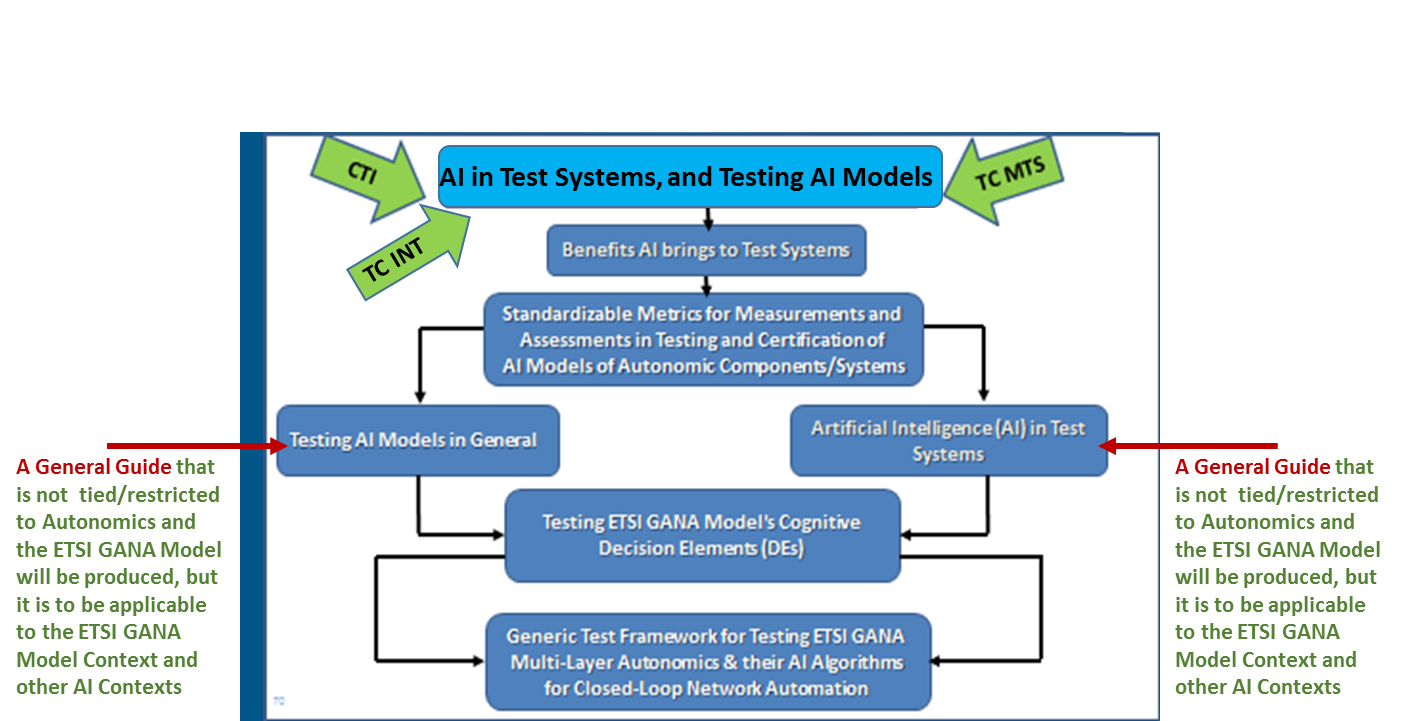 Figure 1: Topics and Deliverables to be produced by the Newly Launched Work Item (AI in Test Systems, and Testing AI Models)Summarized Perspectives from ETSI TC MTS and ETSI TC INT on what should be addressed by the following Guides to be produced as part of the deliverables of the Work Item:A General Guide for Testing AI Models in General, and the Definitions of Standardized Metrics for Measurements and Assessments in Testing and Certification of AI Models, A General Guide on the Benefits of Artificial Intelligence (AI) in Test Systems, with illustrations of Artificial Intelligence (AI) in Test Systems1.2.	Key Takeaways of the White Paper Regarding contributions to the newly launched Work Item and the outlined deliverables expected to come from the Work Item, organizations are invited to make contributions to the work item: https://portal.etsi.org/webapp/WorkProgram/Report_WorkItem.asp?WKI_ID=58442 The novelty regarding the aspect of “Benefits Artificial Intelligence (AI) brings to Test Systems” lies in the benefits such as reduction of Test Suites execution time in Functional and Performance Testing of complex systems in contrast to comparable Functional and Performance Test Systems that do not employ AI, in cutting down the execution time for Functional and Performance Test Suites. The Metrics that AI brings to Functional and Performance Test Systems need to be standardized, and this white paper seeks to lay the groundwork for that and other types of standardisable items. The novelty regarding “Testing AI Models employed by components for autonomic and cognitive management & control of network resources, parameters and services” lies in that the recently emerged ETSI GANA (Generic Autonomic Networking Architecture) Reference Model (ETSI TS 103 195-2) is being considered as the main architectural framework of focus here as it is now being adopted by various SDOs/Fora as the standard for multi-layer Autonomic Management & Control (AMC) of networks and services.  Therefore, the novelty is also linked to the consideration of the ongoing ETSI GANA Model adoptions by various SDOs/Fora into their frameworks. Also, because the industry is now calling for a Test Framework for Testing GANA components, various aspects on Test Components and Test System Architectures are now required by the industry in the context of the so-called GANA Cognitive Decision-making-Elements (DEs) as deployable AI Models for autonomic management and control of network resources and services parameters. The following aspects are discussed in this White Paper:Consideration of the ETSI GANA Model Standard (ETSI TS 103 195-2) as a Multi-Layer Artificial Intelligence (AI) Framework for Implementing AI Models for Autonomic Management & Control (AMC) of Networks and Services. As such the ETSI GANA Model enables to capture the nature of AI Models employed by components for autonomic and cognitive management & control of network resources, parameters and services. The ETSI GANA Model defines such components as Decision-making-Elements (DEs) and also defines the structural model of a DE concept (DE interfaces and primitives that should be supported by a DE) Consideration of the TMForum efforts on Building a Training Data Repository for AI Models that can be used by AI Models Developers and Testers Taking into consideration the Ecosystem on AI Models Development, Procurement, Test and Certification, and Deployment, including the roles played by the following stakeholders: Autonomic Network Management & Control Domain Expert(s); Cognitive GANA DE Vendor (AI Model Supplier); Data Scientist; Provider of Training Data RepositoryThe impact of the development of a Market Place for ETSI GANA DEs, e.g. the implication of the Market Place on the Ecosystem on AI Models Development, Procurement, Test and Certification, and DeploymentThrough this White Paper, various organizations in the industry obtain knowledge and insights on the following aspects:The launch of work in ETSI TC INT on Testing AI Models, and the nature of the Specifications and Reports expectedThe Metrics on what AI brings to Performance Testing Systems for Complex Systems, i.e. Targets for AI in Performance Test Tools:Speeding up and improving quality of evaluations of performance measurementsSupporting or producing correct configuration of different performance measurements based on the purpose and conditions of a measurement, i.e. the user specifies what are the targets and conditions of an intended performance measurement and the test tool with AI does the rest.AI could also find out all additional performance characteristics and KPIs that can be produced from the captured data of a performance measurement.AI will also enable completely autonomous performance measurements. Establishing a Generic Test Framework that can guide Testers in testing of ETSI GANA Functional Blocks for Autonomics as individual components and as integrated components. Conformance Testing and Interoperability Testing for GANA Functional Blocks (DEs, ONIX, MBTS) based on their Reference Points and Characteristic Information exchange expected on the Reference Points; i.e. Conformance Testing and Interoperability Testing is required on the Reference Points for Autonomics instantiated in a target architecture and environmentCriteria for use in Verdicts passing when Testing Autonomic Functions (AFs), i.e. GANA DEsThe role of a GANA Meta-Model in generation of Data Types for use in Test Suites DevelopmentNeed for Specifications to be provided to Tester by a DE vendor, regarding "claims" on what the DE strives to achieve during its operations, with indications on the metrics (e.g. KPIs) that can be measured and monitored, appearance/manifestations of new instances of objects the DE causes to be created, or change in state of certain objects impacted by the DE’s autonomic operationsTesting non-cognitive GANA DEs, taking into consideration the "Operating-Region" of a Control-Loop(s) associated with the DETesting Cognitive GANA DEs as deployable AI Models, taking into consideration the "Operating-Region" of a Control-Loop(s) associated with the DE, while taking into considerations Training Data Repository for AI Models (i.e. the cognitive DEs), and AI Algorithms that can be employed by a DE logic, such as machine Learning(ML), Deep Learning (DL), Computational Intelligence, etc.Integrated self-testing within a DE (i.e. embedded testing using a test component embedded within the DEValidation, Trustworthiness-building, and then Certification of a DE (or collective bundle of interworking DEs)Testing a collective group/bundle of interworking DEs as a black box (applies especially to DEs within GANA nodes)Consideration of the various Components that need to interwork with a GANA DE Under Test in Automated Test Developments and Executions Testing GANA Knowledge Plane as an AI system of collaborating DEs (AI Components)Testing vertical interactions of DE stacks along the GANA Hierarchy of Decision-making-Elements (DEs)Test Data required for Testing DEsThe Types of Testing and associated Test Systems and components that should be applied in Testing DEs during various phases of DE lifecycles and also phases of the lifecycle of the Network to be impacted by the DE’s operations (Validation Phase of a DE, Trustworthiness building phase for a DE, Certification Phase for a DE, Network Deployment Phase, DE deployment and activation Phase, Network Operation Phase, Network Optimization Phase)Where Passive Testing plays a role and where combined Active and Passive Testing plays a role in Testing DEsIntegration and User Acceptance Testing of GANA DEsThe Benefits AI brings to Test Systems (embedding AI in a Test System/Component)2.1.	OverviewThe following are some of the benefits AI brings to Test Systems:Reduction of Test Suites execution time in Functional and Performance Testing of complex systems; Performance issues and snapshotsImprovement in the Quality of MeasurementsThere is also some value AI brings in a Test System for Offline Testing as found in various sources such as xxxxThere is also   some value AI brings in a Test System for On-Line Testing as found in various sources such as xxxx. An example of such value is illustrated in section xxxxx.There are reports in literature on Test frameworks that leverage AI in Test Systems, and also autonomics (closed-loops) introduced in Test Systems to make them intelligent and adaptive in the way the continuously perform Testing in DevOps and Agile products development and testing environments. For example, [xxx] presents the concept of Autonomic Test Automation, which according to [xxx] is defined as “an innovative new approach that uses artificial intelligence, machine learning, and test analytics for automated test design, execution, optimization and maintenance of the automation framework”.  Quoting [xxx], “the benefits of AI and autonomics in Test Systems include self-adaptation, increased test operational efficiency, improved test coverage and extended duration test cycles with fail-safe recovery, and that also, Artificial-Intelligence-driven test analytics can be used to enrich the test model using machine-learning techniques on large sets of historical and production data”.2.2	AI in Performance Test Systems: A Perspective by Softwell Performance AB2.2.1	Status for performance measurements and tools todayThe pace of deliveries of software to testing increases all the time due to current software development paradigms. At the same time complexity of tested software also grows rapidly.While function testing gradually becomes part of development cycles through test automation, performance measurement is still outside the development loop and consequently tends to be neglected. In the connected world, however, performance requirements also increase all the time. As a matter of fact, system performance is the most visible asset of every application in the connected world since it’s experienced in every interaction by the users. These trends put quality assurance of system performance under tough pressure. Code delivered to function testing should be tested for system performance at the same pace, which is required to monitor changes in system performance of the SUT.This is, however, not simple to solve. Performance requirements are in many cases far from as precisely specified as function requirements, if specified at all. Furthermore, test cases for system performance measurements are very complex and time consuming to create. The test case specifications vary greatly depending on the kind of system performance characteristics that should be measured. Some examples of variations include: SUT conditions that must apply when system performance measurement data are captured.Selection of SUT services that should be used in the performance measurements.The required execution time of a test case.The required number of simulated users.  Requested combinations of application protocols, transport protocols, and network protocols.Selection of measurement data that should be collected to deliver requested system performance characteristics. Specification of transaction data needed to make service requests from simulated users look different.  Enabling simple and fast test case creation and possibilities to execute performance measurements for every system build is, however, not all. In order to monitor the changes of system performance from build to build, performance measurement results from each build must be evaluated and compared with stated performance requirements and earlier measurement results. This requires a performance measurement database where all collected measurement data from every test run are stored. Other targets for improvements of performance measurement tools are test productivity. System performance tests are generally regarded as costly activities in terms of costs of test tools, costs of required test equipment for SUT and test tools, costs of manpower required for training, creation of test cases, test runs, and evaluation of test results. 2.2.2	What is required?What is required from quality assurance of system performance measurements under these circumstances? Here follow some examples of requirements on performance test tools:Performance test tools must have the capability to act on signals from development cycles such as system builds. Performance test tools must have the capability to start and run system performance tests autonomously. Performance test tools must have access to a database for performance measurement data with a granularity in terms of performance of single servicesPerformance test tools must have the ability to quickly perform capacity measurements of individual services. This is a requirement to run performance measurements in parallel with functional tests of system builds. Performance test tools must be capable of translating specifications of performance test cases expressed in terms of what characteristics shall be measured and for what SUT services into traditional specifications of performance test cases.Performance test tools must have the ability to evaluate system performance results autonomously.Performance test tools must have the ability to deliver system performance results autonomously.Performance test tools must have the capability to monitor test runs regarding bad performance trends and abort the job if such situations are detected. This would save valuable test time when running performance measurements of reliability characteristics, such as stability or availability figures. Such test cases can be configured for several days of continuous test execution. Performance test tools must be capable of drawing conclusions from earlier test run in order to focus coming test runs on the most critical performance requirements of the SUT.Other requirements, outside the performance test tools, should be a generally accepted syntax for all aspects of performance requirement specifications that enable automated compilation into test cases. 2.2.3	What are the solutions?The following four requirements from the list above are prerequisites to enable system performance measurements at the same pace as functional tests and thus don't require AI per se, but they are also prerequisites for building AI into performance test tools:Performance test tools must have the capability to act on signals from development cycles such as system builds. 
This is a requirement that can be resolved simply with event messages sent from the system build process at the end of a build to the performance measurement system.Performance test tools must have the capability to start and run system performance tests autonomously. This requirement does not require AI, but is needed for activities initiated by AI.Performance test tools must have access to a database for performance measurement data with a granularity in terms of performance of single services. This is another prerequisite to AI in performance measurement tools.Performance test tools must have the ability to quickly perform capacity measurements of individual services. This is a requirement to run performance measurements in parallel with functional tests of system builds. Requirement 4 also enables performance measurements of all permutations of two services to detect hidden dependencies that have an impact on system capacity.2.2.4	What values will AI in performance test tools add?The following five requirements from the list of what is required above will enable high level of automation of performance measurements with help of AI built into the test tools:Performance test tools must be capable of translating specifications of performance test cases expressed in terms of what characteristics shall be measured and for what SUT services into traditional specifications of performance test cases. This requirement will reduce time and manpower to a minimum and lower the requirements on testers.Performance test tools must have the ability to evaluate system performance results autonomously. This requirement will further reduce time and manpower required for performance measurements. A generally accepted syntax for all aspects of performance requirements is, however, prerequisite for high quality performance evaluations. Performance test tools must have the ability to deliver system performance results autonomously. This requirement will also reduce time and manpower required for performance measurements. Together with requirements 1 -6 this requirement is the last piece in what is required fully autonomous performance measurements.Performance test tools must have the capability to monitor test runs regarding bad performance trends and abort the job if such situations are detected. This is case where AI in performance tools will pay off and save valuable time and test resources for other test tasks. Performance test tools must be capable of drawing conclusions from earlier test run in order to focus coming test runs on the most critical performance requirements of the SUT. Measuring system performance is a learning process of the tested systems behaviour in different situations and the impact of different changes on the system performance. Over 95% of all performance measurements are regression tests that will over time generate very large amounts of collected measurement data. This is therefore an ideal for computer learning that will eliminate large amount of manpower. With help of a computer learning system and earlier measurement results will a performance test tool also be able to focus future performance measurements for every build on the most performance critical parts of the system.2.2.5	New challenges for performance measurement toolsIn addition to this, system performance measurements face new challenges with introduction of AI as described in the ETSI GANA model [1]. The targets are here to measure the quality and performance of AI based decision making, which in many cases require a performance measurement tool. This is described later in the paper. 2.2.6	What targets will be achieved by this?We are convinced that proposed solutions to the requirements stated above will lower the cost of performance test to a level below the cost of functional tests and yet deliver measurement results with much better quality than today. Furthermore, measurement results will enable automated configurations of systems with high precision based on customer requirements for a demanded system.Testing AI Models for autonomic and cognitive management & control of network resources, parameters and services3.1.	The Main Aspects in Testing AI Models/Systems in GeneralIn general Testing AI Systems involves the following aspects [xx]:Data Validation: In general, Testing of AI systems, in contrast to the testing of traditional non-AI systems that normally involves the validation of the conformance of the outputs of the system against specific inputs, testing of AI system rather involves validation of the inputs themselves (i.e. Data Validation) in order to verify the robustness of the AI system in terms of its ability to make effective and appropriate decisions in its outputs. The reason is because the effectiveness of AI systems in their decision making capability mainly depends on the quality of the training data (and the training data has to also include aspects such as bias and variety/diversity) [xx]. Algorithms Testing and Model Validation: The core part of AI systems is built on various types of algorithms that process data and generate actionable insights from the data. Model validation, the ability to learn, efficiency of a particular algorithm and empathy belong to the various key features that have to be considered in testing AI systems. The ability of the AI system to learn is the ability of the system to learn and modify its behavior with time [xxx]. The broader picture of algorithms at the core of AI systems are called cognitive algorithms and as defined in ETSI TS 103 195-2, “cognition” involves “learning” and “reasoning”. The various algorithms and techniques for learning help build the AI Model that is at the core of an AI system, and is what needs to be subjected to validation by rigorously testing it under various inputs. Other algorithms that may be employed by an AI system include optimization algorithms aimed at optimizing some parameters that determine the AI system’s behavior and some corresponding actions the system has to take in order to enforce the parameters to attain the optimized values. Non-functional Testing (e.g. Performance Testing and Security Testing): Performance Testing of the AI systems needs to be carried out in order to determine the effectiveness of the system in delivering its services and timeliness in its responses to changing inputs, as well as measuring the Key Performance Indicators (KPIs) of the system against various factors such as the resources required by the system. Security testing of the AI system is done in order to ensure that the system does not violate certain security requirements and also to determine the extent to which the system is vulnerable to attacks or can pose a security risk when put into operation. Integration Testing: The Integration Testing of the AI system involves testing the ability of the system to communicate with the various other systems and components the system is required to interact with during its operation, and it also involves ability of the system to accept any loadable components of which the system may be required to support the loading by the user such that the system uses the on-boarded components in its operation. 3.2.	ETSI GANA as Multi-Layer AI Reference Model for Implementing Autonomic Management & Control (AMC) of Networks and Services (including 5G Network Slices)White Paper No.4 [xxx] covers in much more detail the topic of ETSI GANA as Multi-Layer AI Reference Model for Implementing Autonomic Management & Control (AMC) of Networks and Services (including 5G Network Slices). These section is an extract from the descriptions provided in the White Paper No.4 [xxx] for the purpose of providing insights on the nature of AI Models associated with the GANA framework before delving into the generic framework for testing such AI models as described later.  The ETSI TS 103 195-2 [2], a standard of  a Generic Autonomic Networking Architecture (GANA)—an Architectural Reference Model for Autonomic Networking, Cognitive Networking and Self-Management of Networks and Services,   defines the concept of what is called an “Autonomic Manager element” (called a “Decision-making-Element” (DE) in the GANA terminology) as a functional entity that drives a control-loop meant to configure and adapt (i.e. regulate) the behaviour or state of a Managed Entity (i.e. a resource)—usually multiple Managed Entities(MEs). Figure 1a presents a snapshot of the GANA Framework and the abstraction levels at which DEs for implementing control-loops and the interworking the DEs should be considered in order to implement multi-layer autonomics.ETSI TC INT AFI WG’s work on E2E autonomic networking involves introducing self-manageability (autonomics) properties (e.g. auto-discovery, self-configuration, self-diagnosis, self-repair, self-healing, self-protection, self-defence, self-awareness, etc.) within network nodes/functions themselves and also enabling distributed “in-network” self-management within the data plane network architectures (and their embedment of “thin control planes”). This low level intelligence (autonomics) achievable by so-called “GANA DEs” that should be instantiated to drive fast control-loops within network nodes/elements and to drive horizontal, self-adaptive, and collaborative “in-network” behaviour involving the collaboration of certain autonomic nodes at certain points in a network topology is also called “Micro level” autonomics (“fast control loops”).  The low level autonomics shall be complemented and policy-controlled (governed) by higher level autonomics (“slow control loops”) (at “Macro level”).  Macro level autonomics is achievable and driven by higher level “GANA DEs” responsible for network-wide and logically centralized autonomic management and control of networks and services. At “Macro level”, the autonomics paradigm (control loops) is introduced outside of network elements, in the outer, logically centralized, management and control planes architectures of a particular target network. This outer “realm” for implementing the much more complex, cognitive and analytics algorithms (including Artificial Intelligence (AI) Algorithms) for autonomics that operate on network-wide views is called the GANA Knowledge Plane (GANA KP). The three key Functional Blocks of the GANA KP are summarized below (more details are found in the ETSI GANA standard itself (ETSI TS 103 195-2)):GANA Network-Level DEs: Decision-making-Elements (DEs) whose scope of input is network wide in implementing “slower control-loops” that perform policy control of lower level GANA DEs (for fast control-loops) instantiated in network nodes/elements.  The Network Level DE are meant to be designed to operate the outer closed control loops on the basis of network wide views or state as input to the DEs’ algorithms and logics for autonomic management and control (the “Macro-Level” autonomics). The Network-Level-DEs (Knowledge Plane DEs) can designed to run as a “micro service”.ONIX (Overlay Network for Information eXchange) is a distributed scalable overlay system of federated information servers). The ONIX is useful for enabling auto-discovery of information/resources of an autonomic network via “publish/subscribe/query and find” mechanisms. DEs can make use of ONIX to discover information/context and entities (e.g. other DEs) in the network to enhance their decision making capability. The ONIX itself does not have network management and control decision logic (as DEs are the ones that exhibit decision logic for Autonomic Management & Control (AMC)). MBTS (Model-Based Translation Service) which is an intermediation layer between the GANA KP DEs and the NEs ((Network Elements)—physical or virtual)) for translating technology specific and/or vendors’ specific raw data onto a common data model for use by network level DEs, based on an accepted and shared information/data model. KP DEs can be programmed to communicate commands to NEs and process NE responses in a language that is agnostic to vendor specific management protocols and technology specific management protocols that can be used to manage NEs and also policy-control their embedded “micro-level” autonomics. The MBTS translates DE commands and NE responses to the appropriate data model and communication methods understood on either side. The value the MBTS brings to network programmability is that it enables KP DEs designers to design DEs to talk a language that is agnostic to vendor specific management protocols, technology specific management protocols, and/or vendor specific data-models that can be used to manage and control NEs.The “GANA” reference model combines perspectives on NE/NF embedded GANA DEs (“Micro-Level” autonomics (defined by the so-called GANA levels-1 to Level-3 illustrated in Figure 1a)) and their interworking with GANA KP DEs (GANA level-4)—i.e. the “Macro-Level” autonomics realized by the GANA Knowledge Plane).  The reference model also defines the responsible Functional Blocks and Reference Points that enable developers to implement autonomics software, with all perspectives combined together so as to capture the holistic picture of autonomic networking, cognitive networking and self-management design and operational principles. This ETSI GANA Framework is illustrated in Figure 1a. NOTE: The Four GANA Levels of abstraction of self-management functionality at which control-loops can be introduced are defined to great detail in ETSI White Paper No.16 [1] and ETSI TS 103 195-2 [2], with arguments as to why the three GANA Levels 2 to 4 should be the most important levels to consider when introducing autonomics in network architectures.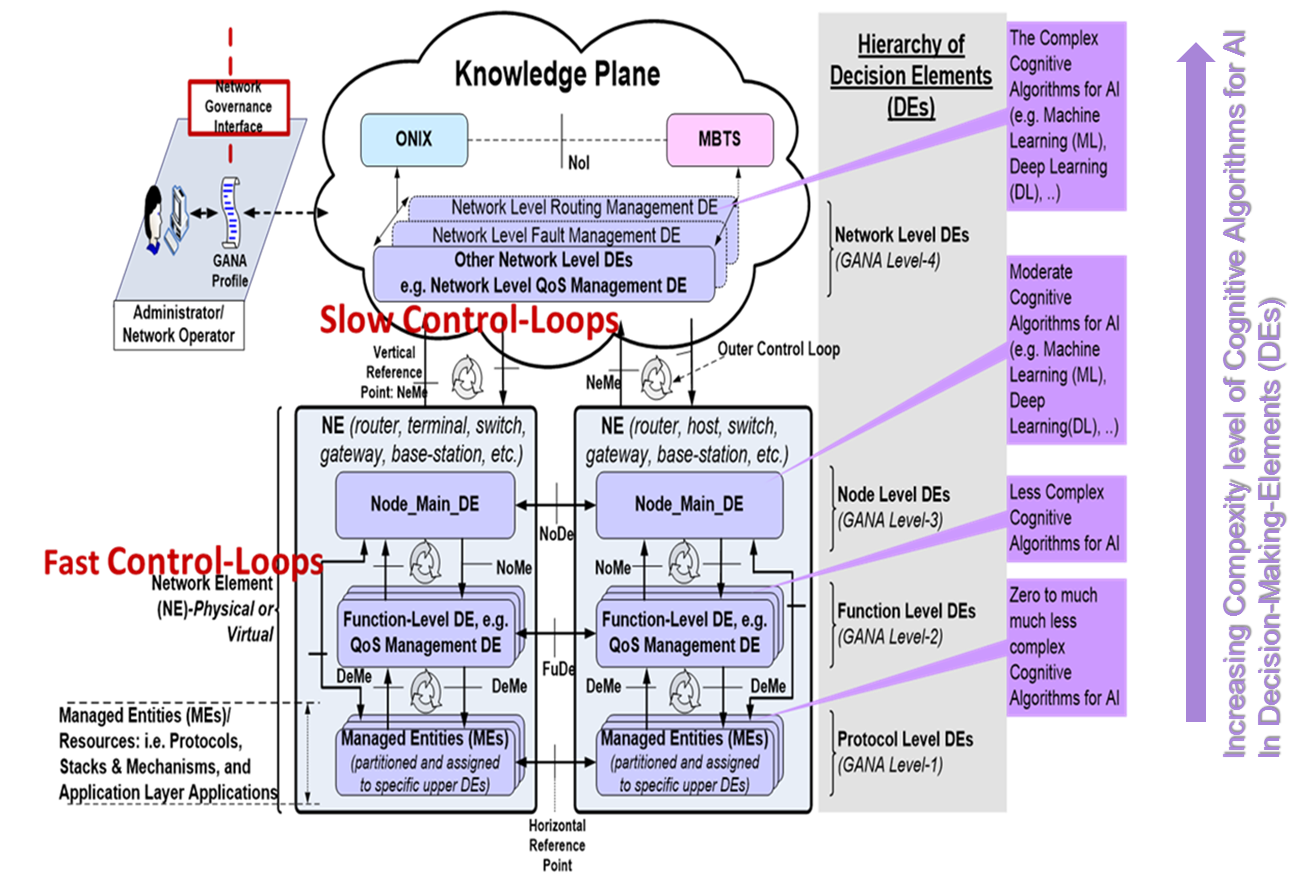 Figure 2: Snapshot of the GANA Reference Model and Autonomics Cognitive Algorithms for Artificial Intelligence (AI)As such (in reference to Figure 1) the ETSI GANA Standardized Framework for AMC (ETSI TS 103 195-2) defines an Intelligent Management and Control Functional Block called GANA Knowledge Plane (KP) Platform that is an integral part of Management and Control Systems for the network—as that part that provides for the space to implement complex network analytics functions performed by interworking Modularized and specialized DEs.  The KP DEs run as software in the Knowledge Plane and drive self-* operations for AMC such as self-adaptation, self-optimization, self-monitoring, self-protection, self-defense objectives for the network and services by programmatically (re)-configuring Managed Entities (MEs) such as protocols and other configurable network resources and parameters of the network infrastructure through various means possible: e.g. through the NorthBound Interfaces available at the OSS (Operations Support Systems), Service Orchestrator, Domain Orchestrator, SDN (Software-Defined Networking) controller, EMS/NMS (Element Management System/Network Management System), NFV (Network Functions Virtualization) Orchestrator and/or MANO (Management and Orchestration) stack in general, etc.The GANA KP consists of multiple modularized DEs. In contrast to non-modularized management systems, each DE is expected to be a module (as atomic block) and that it should address a very specific “management & control domain (scope of management/control aspects/problems)” such that it can run as a “micro service”. Examples of autonomic manager elements (i.e. DEs) are: QoS-management-DE, Security-management-DE, Mobility-management-DE, Fault-management-DE, Resilience & Survivability-DE, Service & Application management-DE, Forwarding-management-DE, Routing-management-DE, Monitoring-management-DE, Generalized Control Plane management-DE. DE components of the GANA KP are “macro” autonomic managers (atomic and modular) that are logically centralized and operate on network-wide views in driving slow control loops that adaptively program and policy-control the behavior of Network Elements/Functions (NEs/NFs) while operating in “slower timescale” than similar control-loops introduced to run in NEs/NFs and operating as “fast control-loops”. Macro autonomic managers (GANA KP DEs) should be complemented by “micro” Autonomic Manager components (DEs injected into NEs) that can be introduced in the Network Elements (physical or virtualized) for driving local intelligence within individual network elements to realize “fast control-loops” in network elements. Macro autonomic managers (GANA KP DEs) policy-control the “micro” autonomic managers (GANA DEs in NEs—i.e. the so-called GANA Level-2 and Level-3 in the ETSI TS 103 195-2).3.3.	Stakeholders that should play certain roles in the context of Test and 	Certification of GANA Cognitive DEs and GANA Knowledge Planes for AMC[Contributors: Orange, Altran, others will be added …]White Paper No.4 [xxx] (downloadable at xxxx) provides insights on Test and Certification, Regulation, Legislation and Auditing of Cognitive DEs (AI / ML Models). Therefore, White Paper No.4 [xxx] defines the Stakeholders that should play certain roles in the context of Test and 	Certification of GANA Cognitive DEs and GANA Knowledge Planes for AMC. Other stakeholders defined in White Paper No.4 [xxx] include the following types (as well as related aspects covered in chapter 4 and subsequent chapters of the White Paper No.4):Design, Development and Production of Cognitive AMC_DE(s) (AI / ML Models); CSP’s internal Stakeholders involved in AI Strategy, AMC_DE (AI/ML Model) Procurement and Deployment Management.The following diagrams are extracts from White Paper No.4[xx] that illustrate the aspect of Testing and Certification for Cognitive GANA DEs (for both distributed DEs (dDEs) and centralized DEs (cDEs)). 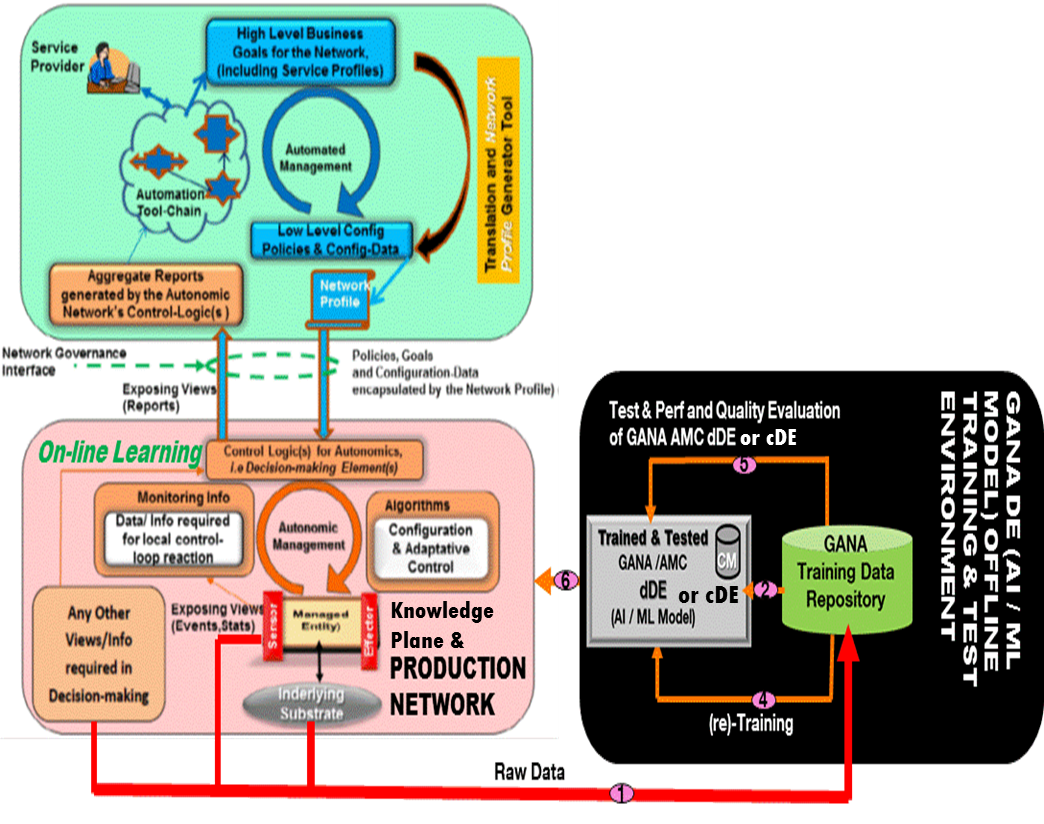 Figure 3: ETSI GANA AMC paradigm powered by AI / ML capabilities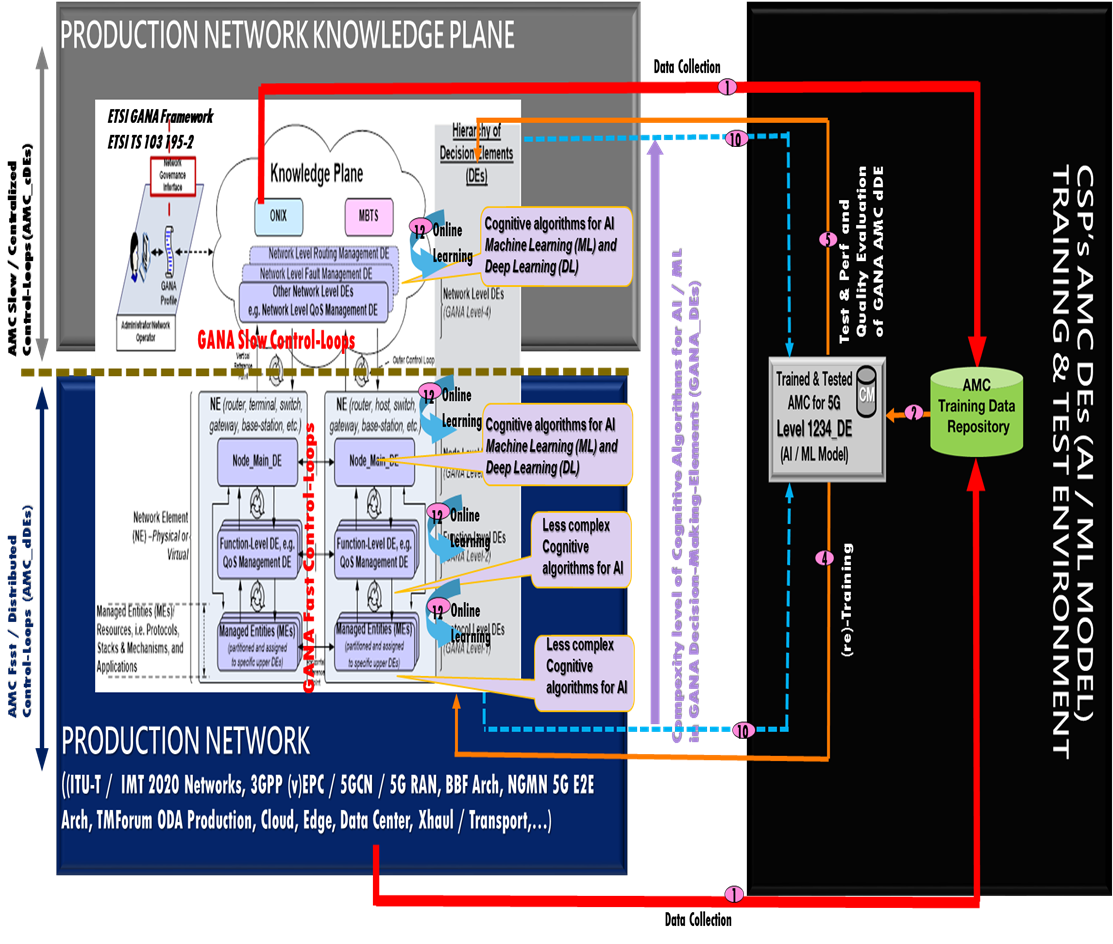 Figure 4: ETSI GANA as Multi-Layer Artificial (AI) Framework for Implementing AI Models for AMC of Networks and ServicesNOTE: While the testing aspects covered in White Paper No.4 [xxx] are general aspects, such aspects are to be complemented by other testing aspects that are specific to testing GANA Functional Blocks for autonomics (such as Conformance Testing aspects described later in section xxx).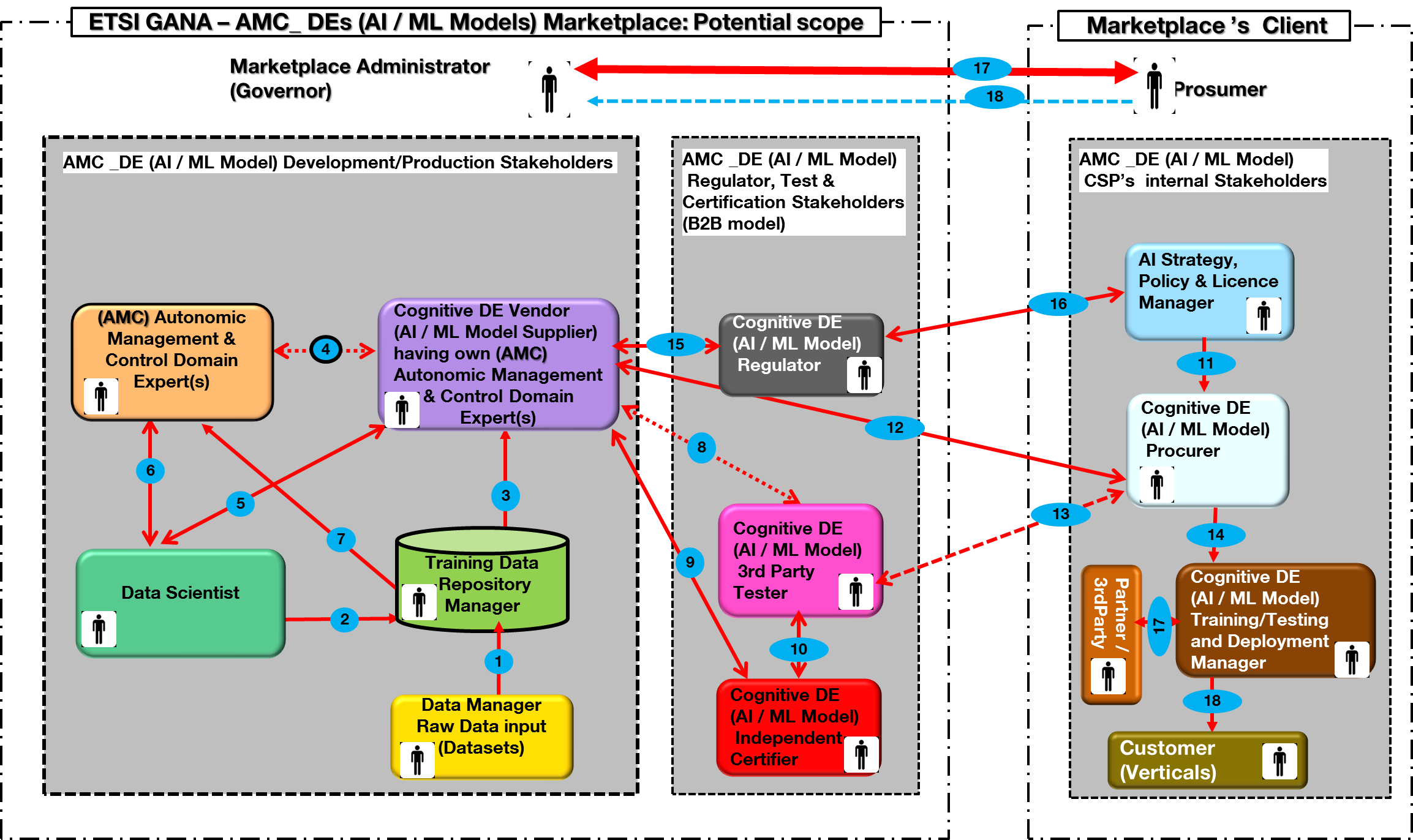 Figure 5: Concept of GANA DEs (AI / ML Models) Marketplace in the context of AI Models Test and Certification and associated stakeholders (more details in White Paper No.4)There are Technical, Operational and Regulation challenges linked to the various environments involved in the lifecycle of an AI Model in the form of a cognitive DE: Development, Deployment, Production of AI exhibiting Systems for Autonomic and Cognitive Management and Control of Networks and Services as Testing of AI Models is becoming crucial. Various challenges need to be addressed in the lifecycle of such AI exhibiting systems with respect to the following systems engineering aspects “Development – (re)Training – Testing –Verification / Certification – Deployment- Execution”, including the roles played by the following stakeholders: Autonomic Network Management & Control Domain Expert(s); AI Models Vendor (AI Models Supplier); Data Scientist; Data Owner; Data Manager, 3rd Party Tester, Regulator, Auditor, Independent Certifier.Figure 6 depicts the interactions between involved stakeholders, they respective roles and responsibility demarcation cross different environments: AI Models’ Vendor / Supplier one, CSP’s ones (Training & Testing, Production). Other stakeholders (CSP’s internal Stakeholders) may be involved in AI Strategy, (AI/ML Model) Procurement and Deployment Management to mention few but not shown in Figure 6.Associated to the three environments, Figure 6 indicates respective status of an AI / ML Model, namely 1) “Procurable” AI / ML Model; 2) “Trained & Tested” AI / ML Model; 3), “Deployable” AI / ML Model. Concerning an Online “Procurable” AI / ML Model, which is exposed to real data, and having the ability to learn, Figure 6 indicates the inherent continuous Testing and Continuous Validation /Certification which is very challenging compared to an Ofline AI / ML Model which is the main illustration the Figure 6 proposes. Regulation is mainly dealing with Accoutability, Auditability and Ethical related aspect of the AI /ML Model whatever its status is.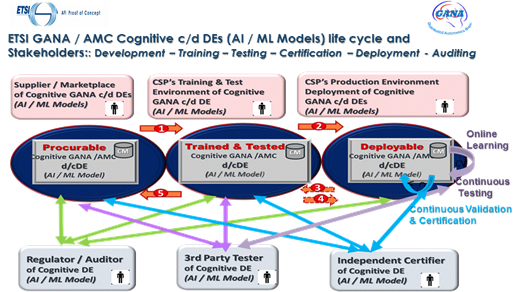 Figure 6: GANA AMC Cognitive c/d DEs (AI / ML Models) life cycle and Stakeholders: Development – Training – Testing – Certification – Deployment - Auditing (more details in White Paper No.4)3.4.	General Approach to Designing the Test Systems/Components for Testing Autonomics AI Models, and Challenges in AI Models’ ability to cope with 5G Network Dynamics that need to be taken into considerationSome challenges in AI Models pertain to how they can cope with the dynamics of the network in which they are designed to operate, and such challenges need to be taken into consideration when designing the Test Systems/Components for Testing Autonomics AI Models. The following are some general aspects that need to be taken into consideration by both, the developer of an AI Model and the Tester of an AI Model:Time it may take for an AI Model for autonomic management and control to meaningfully be applicable and be able to keep pace with dynamics of the networkTime it may take for an AI Model embedded in a Test Component/System to meaningfully be applicable and be able to keep pace with dynamics of the networkVerdicts Passing in Testing AI Models, and How Suppliers of AI Models (e.g. Cognitive GANA DEs) to be Tested and Certified can produce “Claims Specifications of Measurable Metrics/KPIs and certain observable and verifiable outputs” on what the AI Model can achieve under certain conditions during its operation Idea of using the concept of a “Qualified Automated Test Component(s) or System” that exhibits best quality AI capabilities, in testing comparable capabilities of AI Component(s)/System Under Test;NOTE: While the testing aspects covered in this section are general aspects, such aspects are to be complemented by other testing aspects that are specific to testing GANA Functional Blocks for autonomics (such as Conformance Testing aspects described later in section xxx).3.5.	Illustrations of Types of Standardizable Metrics that should be target for Measurements and Assessments in Testing and Certification of AI Models of Autonomic Components/Systems[Contributors:  Rohde & Schwarz, Softwell, others will be added …]The following are some examples of the Standardizable Metrics for Measurements and Assessments in Testing and Certification of AI Models of Autonomic Components/Systems:Stability of the AI Model Speed of Learning of the AI ModelSpeed of Decision-making cycle of the AI Model after receiving triggering inputsSpeed of Convergence of multiple interacting AI Models/components in a larger AI SystemQuality of Decision-Making of the AI ModelThis list of Standardizable Metrics for Measurements and Assessments in Testing and Certification of AI Models of Autonomic Components/Systems is subject to possible expansion by the community and are expected to be further detailed in one of the deliverables of the newly launched work item in ETSI on AI in Test Systems and Testing AI Models [xxxx].Capabilities of Softwell Performance AB’s AI-empowered Performance Test Solutions that help address Challenges in Performance Testing of 5G Networks, Products and Slice Services[Contributors: Softwell others will be added …]  You may add Solution Architecture, etc…This chapter provides perspectives on the benefits of AI in Performance Test Systems. Softwell Performance AB has developed and continues to develop solutions that address the various aspects highlighted in this chapter—aspects that are very much relevant to AI-empowered Performance Test Solutions that help address Challenges in Performance Testing of 5G Networks, Products and Slice Services.4.1.	Why does AI fit especially well in performance testing?Over 95% of all performance measurements are regression tests! Implications:Regression tests of system performance is a learning process in the 
behavior of a tested system! An ideal case of AI for computer learning in a performance test tool. Frequent performance tests produce huge amounts of measurement data! This is also an ideal case for AI, to analyze collected measurement data, to draw long term conclusions of performance characteristics. 4.2	What can be improved by AI in performance measurement tools?The following aspects provide insights on the value of AI in performance measurement tools. 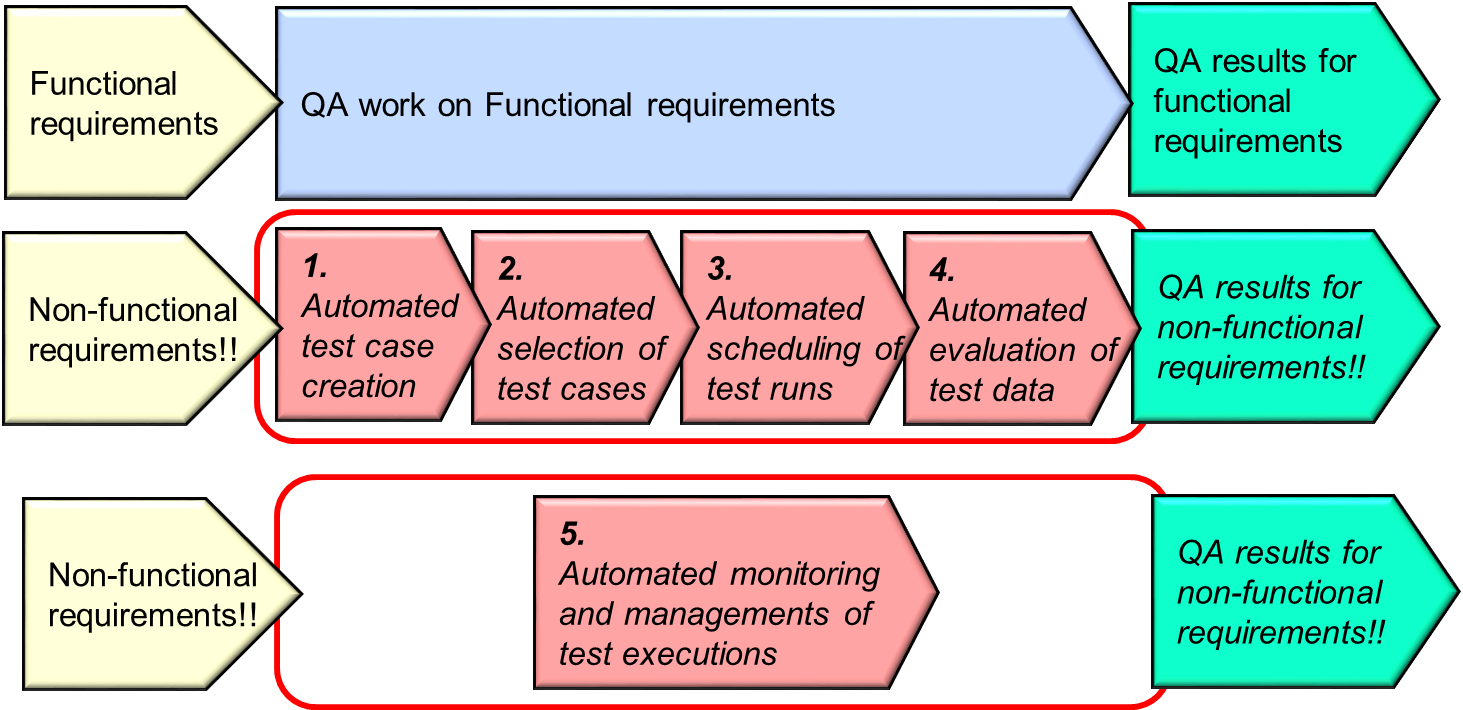 Figure 7: The value of AI in Performance Test SystemsCreating performance test cases must be simplified. Creation of test cases is a complex operation that takes time and manpower. Test cases can be created directly from performance requirements. AI in performance test tools could solve this.Selection of test cases for a test run should be automated. This is manual work today that can be eliminated. Automated selection of the most important test cases can be done with AI in performance test tools.Automated performance tests should be executed for every build.  This is not done today. Only the most important performance test cases are selected and executed. AI in performance test tools could solve this.Automated evaluation of performance measurement results: This is manual work today that can be eliminated.   Evaluation of measurement results can be done fast and precise based on performance requirements with AI in performance test tools.Automated monitoring of performance tests that run for long time. Trend analysis of captured data can be done during execution. Test execution can be aborted when it is pointless to continue—thanks to using AI in performance test tools.Convergence Performance Testing with Functional Testing in Testing AI Models: Illustration of Performance Test Framework for the GANA DEs, a perspective by Softwell Performance AB5.1	How does Adaptive Load Control work?The Adaptive Load Control is a process that manages the actual load by dynamically changing the traffic rates based on measured conditions reported by probes on the SUT. The technique enables the performance measurement tool to execute an explorative performance tests fully autonomously. Based on a requested condition on the SUT stated in the test case Adaptive Load Control will adjust the load until it the requested condition is established.Adaptive Load Control is based on probes managed by MBC and running on the SUT that report measured conditions to the Adaptive Load Control process that in turn adjusts the generated load until the requested conditions apply.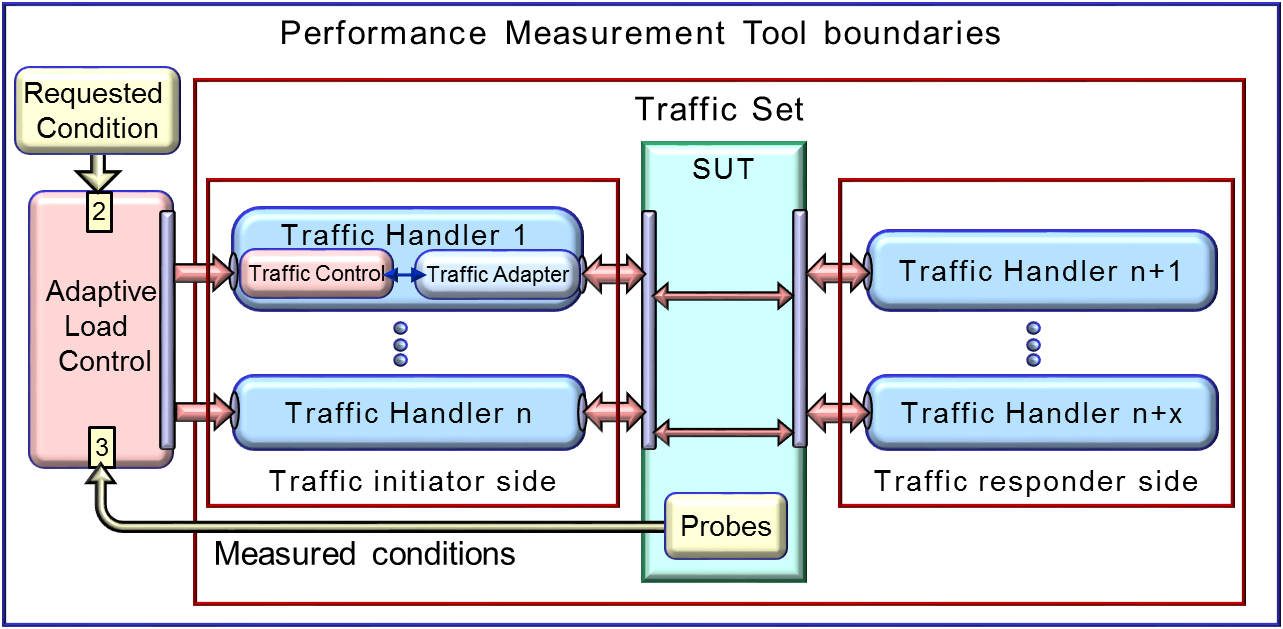 Figure 8: How Adaptive Load Control worksHere is an example of a performance test with Adaptive Load Control where the task is to find the processing capacity of the SUT at 80% CPU load or 20% CPU idle. The traffic rate is changed every 10th second based on current CPU load reported by a probe, automatically downloaded by the test tool. The target is found when the CPU load is in the range 79 – 81 percent or CPU idle is in the range 19 – 21 percent.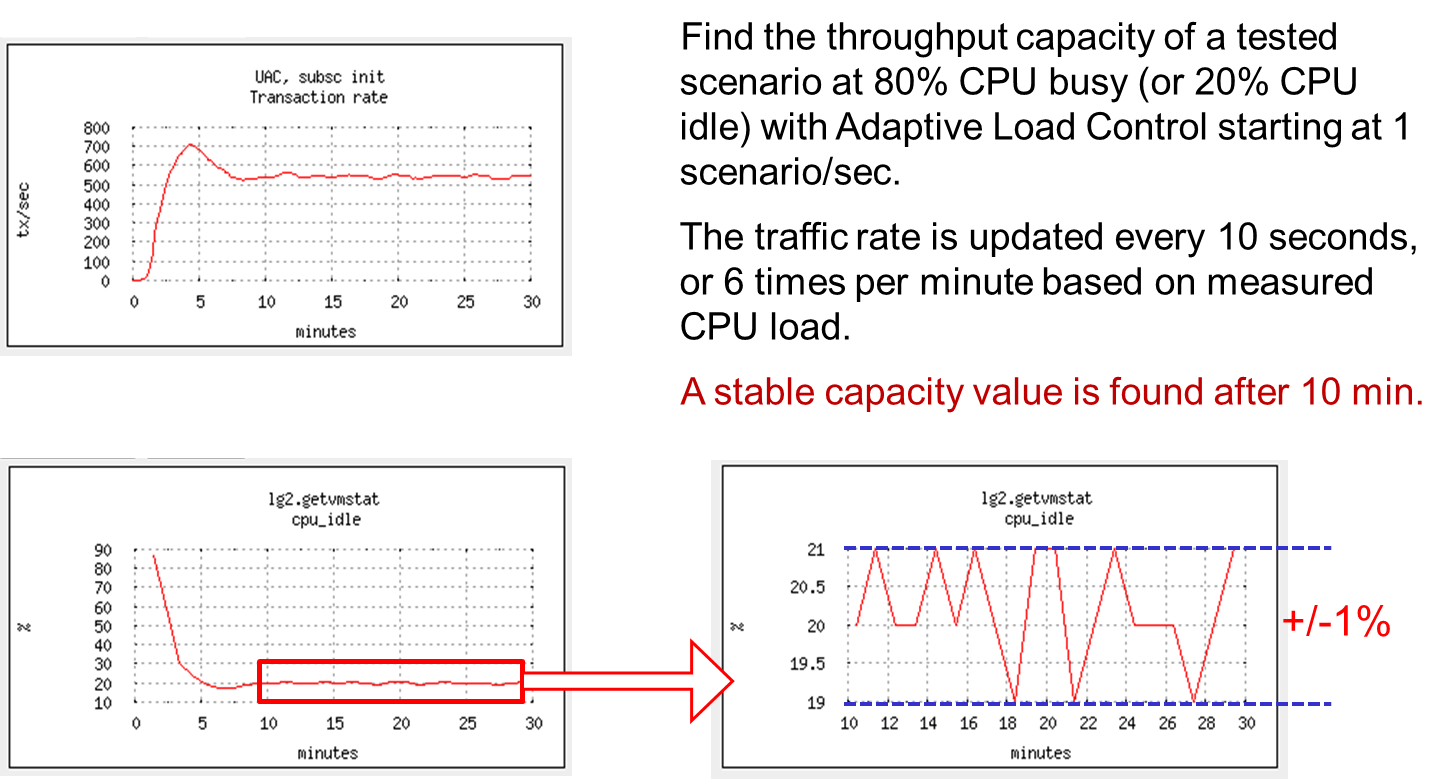 Figure 9: An example of performance tests with Adaptive Load ControlIn reference to the figure below, there are several advantages with this technique, such as the tested conditions are not related to the actual testbed of the SUT. This means that the test case can be reused on differently sized SUTs without changing the test case scripts, i.e. 80% CPU load is the same condition on any SUT regardless of the size.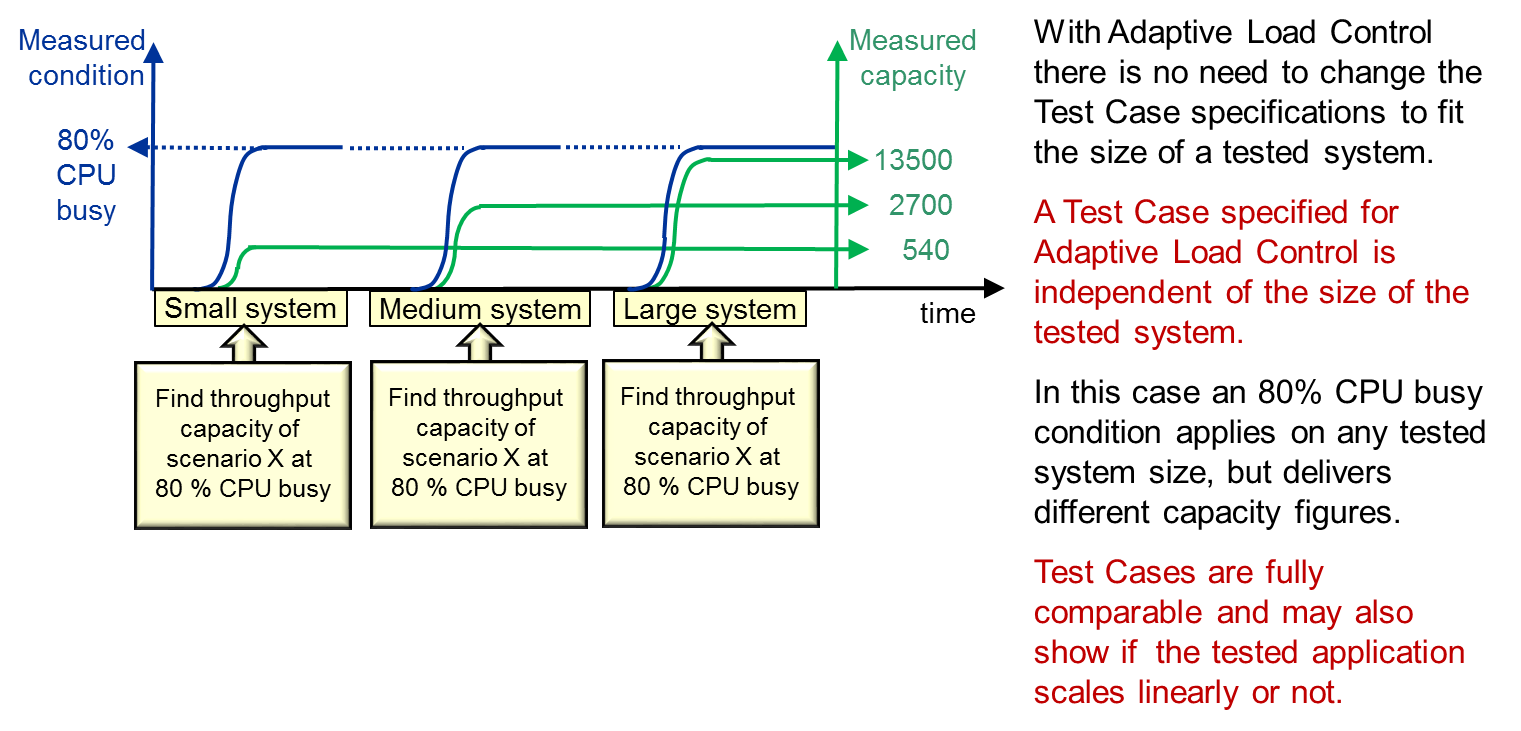 Figure 10: A Capacity Test Case can be re-used on differently sized SUTs Another advantage with Adaptive Load Control, is the test tool can maintain the requested system condition for any amount of time. This means that a test case searching the capacity to deliver the SUT’s services can be seamlessly changed to a stability and availability measurement by just extending the test time. Furthermore, running a stability test with Adaptive Load Control improves the visibility of stability and availability problems. For example a resource problem in the tested SUT that decreases the processing capacity will be visible as a decresing trend.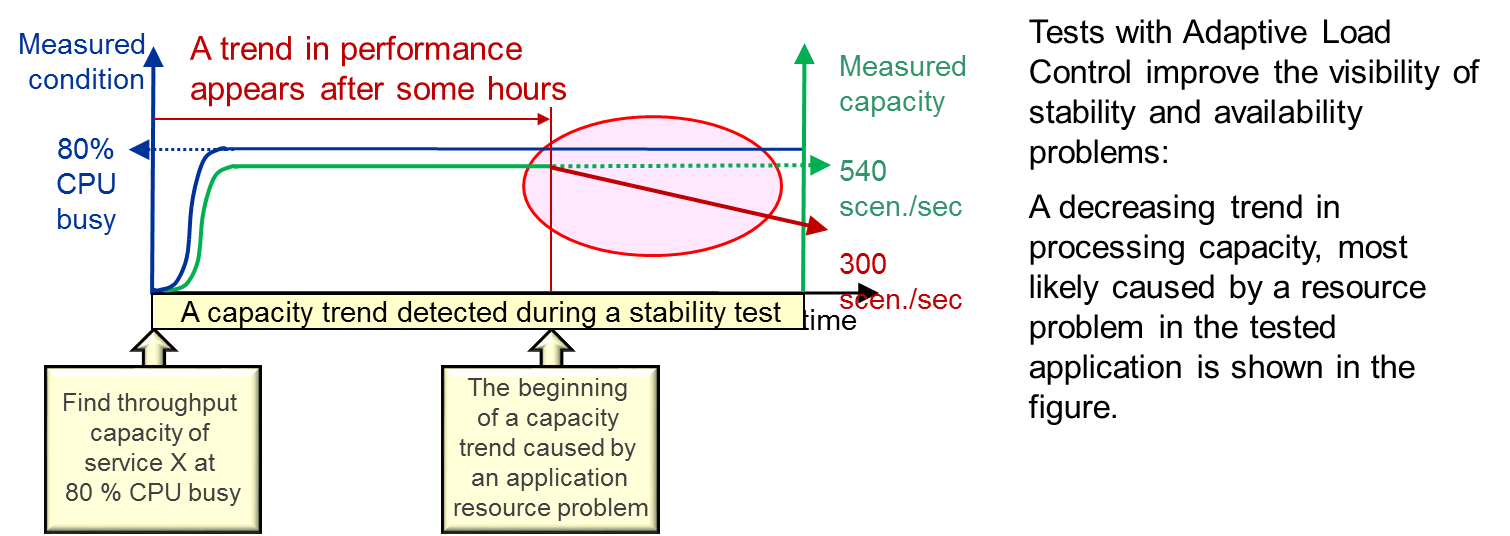 Figure 11: Adaptive Load Control improves visibility of stability problems5.2	Performance Measurement Model for GANA5.2.1	Overview NOTE: The Performance Measurement Model for GANA and the ideas described in this whole chapter 5 of this White Paper should be considered as part of the desired Generic Test Framework for GANA Autonomics described later on chapter 8.The whole idea expressed in this chapter 5 of this White Paper is in our opinion the first time execution of function test cases require a system performance test tool. The proposed idea to use Adaptive Load Control to trigger decisions made by a Function DE to an ME and the Node DE follows the same principles. Conditions that will trigger a DE to act are specified in a script called DE trigger conditions. Depending on what conditions will trigger a DE action, such as a load condition, a traffic mix condition or other the Adaptive Load Control will change the conditions on the SUT, until an expected DE action is triggered. A DE action can be captured in three different ways:In some cases the triggered action can be measured or confirmed in the Traffic Handlers (External events). In some cases the triggered action can be confirmed by a Probe on the SUT. In some cases the triggered action can be captured by tracing messages sent between an ME and its Functional DE.A DE test case may have several trigger conditions that shall be confirmed, where for instance the Node DE or the Function DE will be triggered several times. Probes measure some conditions that need to be measured as required by the test case(s) and provide results of the measurements.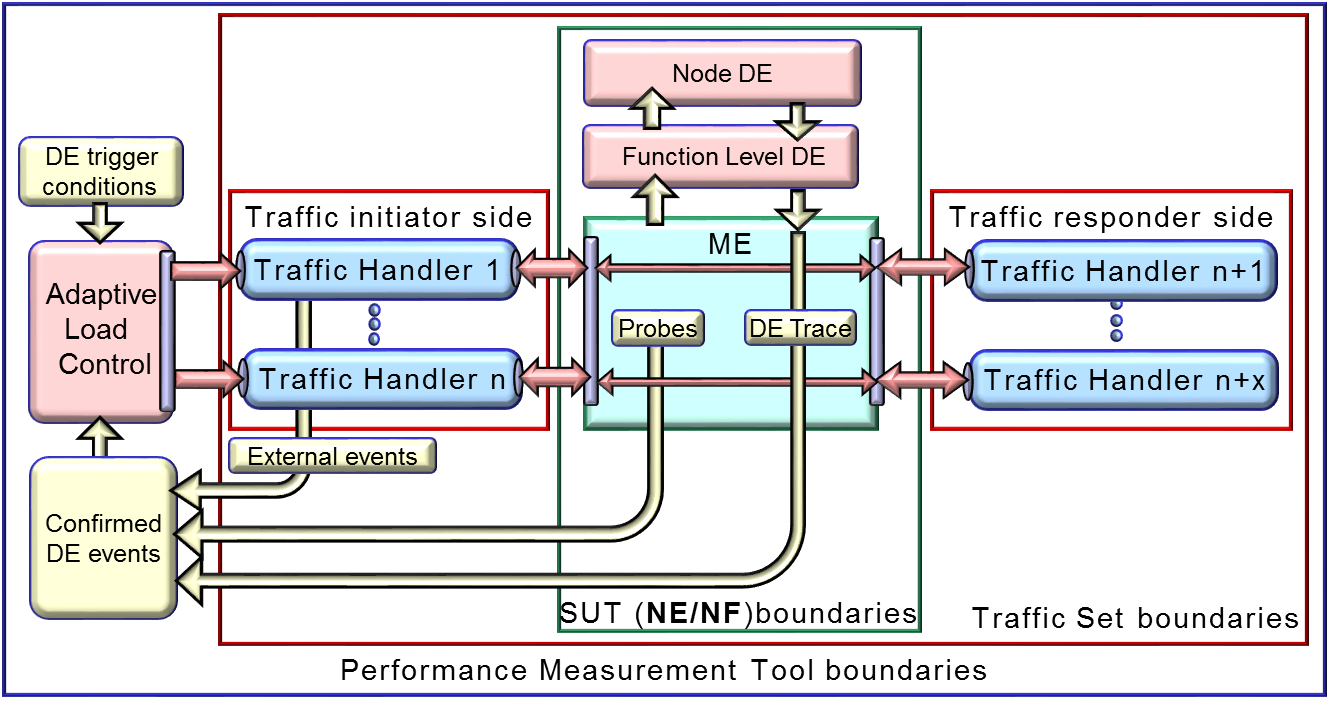 Figure 12: How Adaptive Load Control can be applied on GANAThe following aspects are to be discussed in order to enhance the approach proposed on performance testing framework for the GANA model DEs:  Functional Tests re-use in Performance Test or it is rather Combined Functional and Performance Testing  Required: A way to intercept DE Outputs, As DE inputs are mostly synthetically generated by the Test System, though some inputs could by passively accessed by the Test SystemConsideration of DE(s) main AMC targets in its operation in the Performance Testing since there are conditions under which the DE must strive to find optimal configurations for its MEs towards a targetConsider re-use of an environment under which the NE is tested without DEs to the situation when DEs are loaded (while considering NE system capability and flexibility for DE logics to be loadable into it to drive the NE).How about Other Probes or information coming from the local environment and Cross Layer Info? Can such information be considered?We will pick 1 type of ME, e.g. a Routing Protocol, and illustrate DE trigger conditions; AND THEN also consider DE CoordinationsNeed to say what is being performance tested: 1DE, multiple DEs?5.2.2	What the DE Test Developer is to rely upon, i.e. What an independent (third party) Test Case Developer is to know and rely onEither the DE vendor or supplier has provided the “Claims Specification of Measurable Metrics/KPIs and certain observable and verifiable outputs” on what the DE  can achieve under certain conditions (inputs) during its operation” OR the Test system is there to help the Tester “Study” the behavior of the DE by stimulating it with legitimate inputs in one case and illegitimate inputs in another case, and observe Log the DE actions over varying inputs such that the Log can then be analyzed (even by AI??) to characterize the DEAvailability of methods by which the Test System can intercept DE events that occurred/occur on its interfaces5.2.3	The Performance Test Case model for GANAThe Performance Test Case model must be analyzed regarding test cases usually excluded in system performance testing such as negative function test cases. 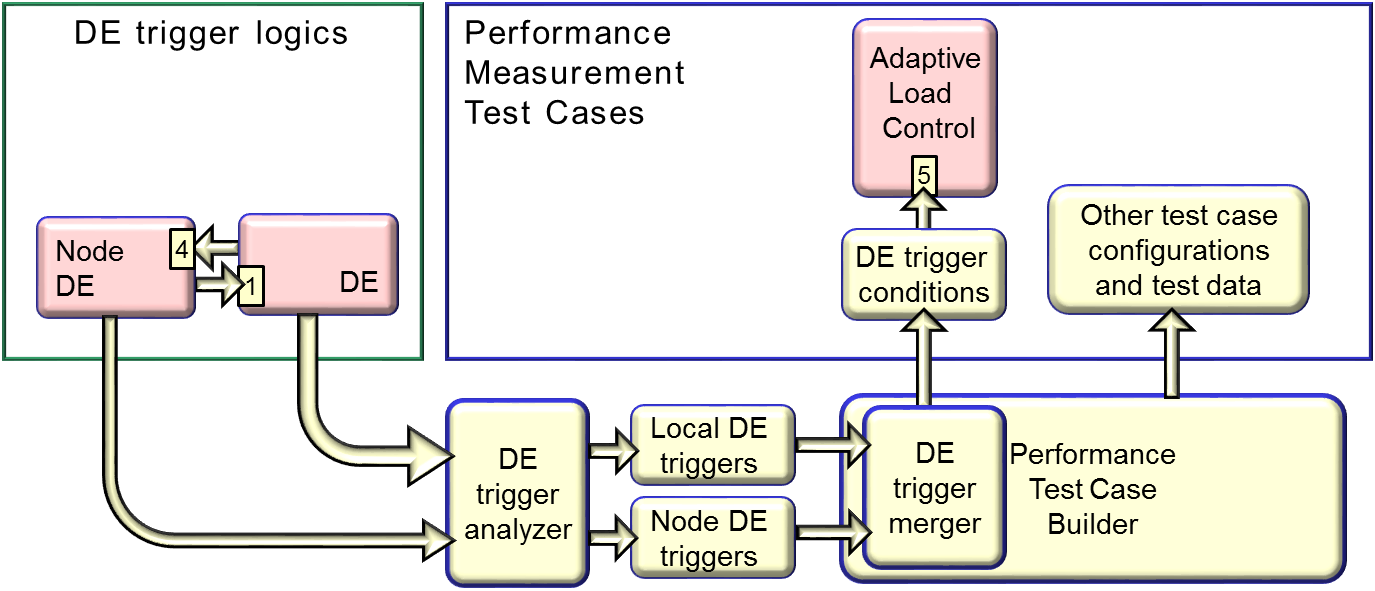 In order to create the script ”DE trigger conditions” the decision model in the Function DE and the Node DE should be analyzed by a DE trigger analyzer process. The process will deliver two DE trigger condition files:The Node DE trigger conditionsThe Function DE trigger conditionsThe two DE trigger condition files are merged into one file, the ”DE trigger conditions”, by the DE trigger merger process. The the ”DE trigger conditions” is the final test case description file, used by the xxx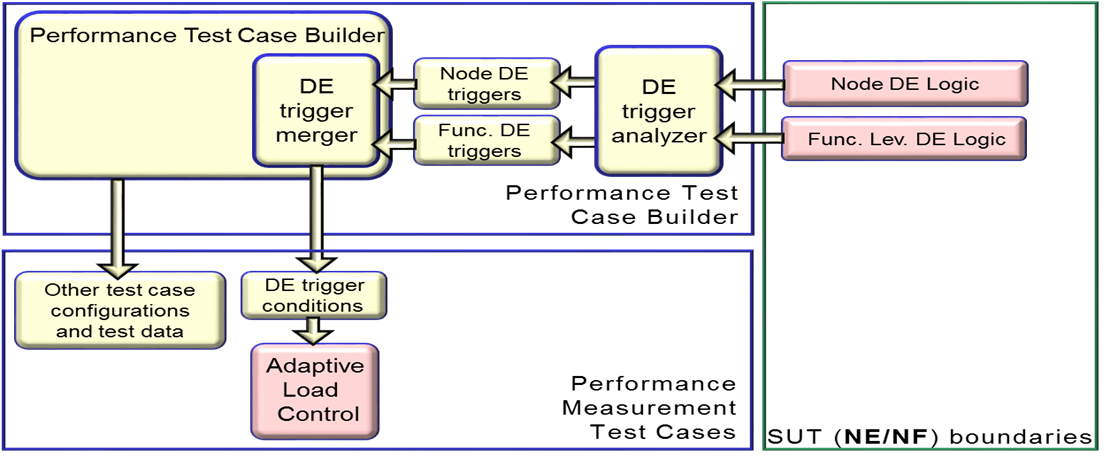 Figure 13: The process required for delivering DE trigger condition files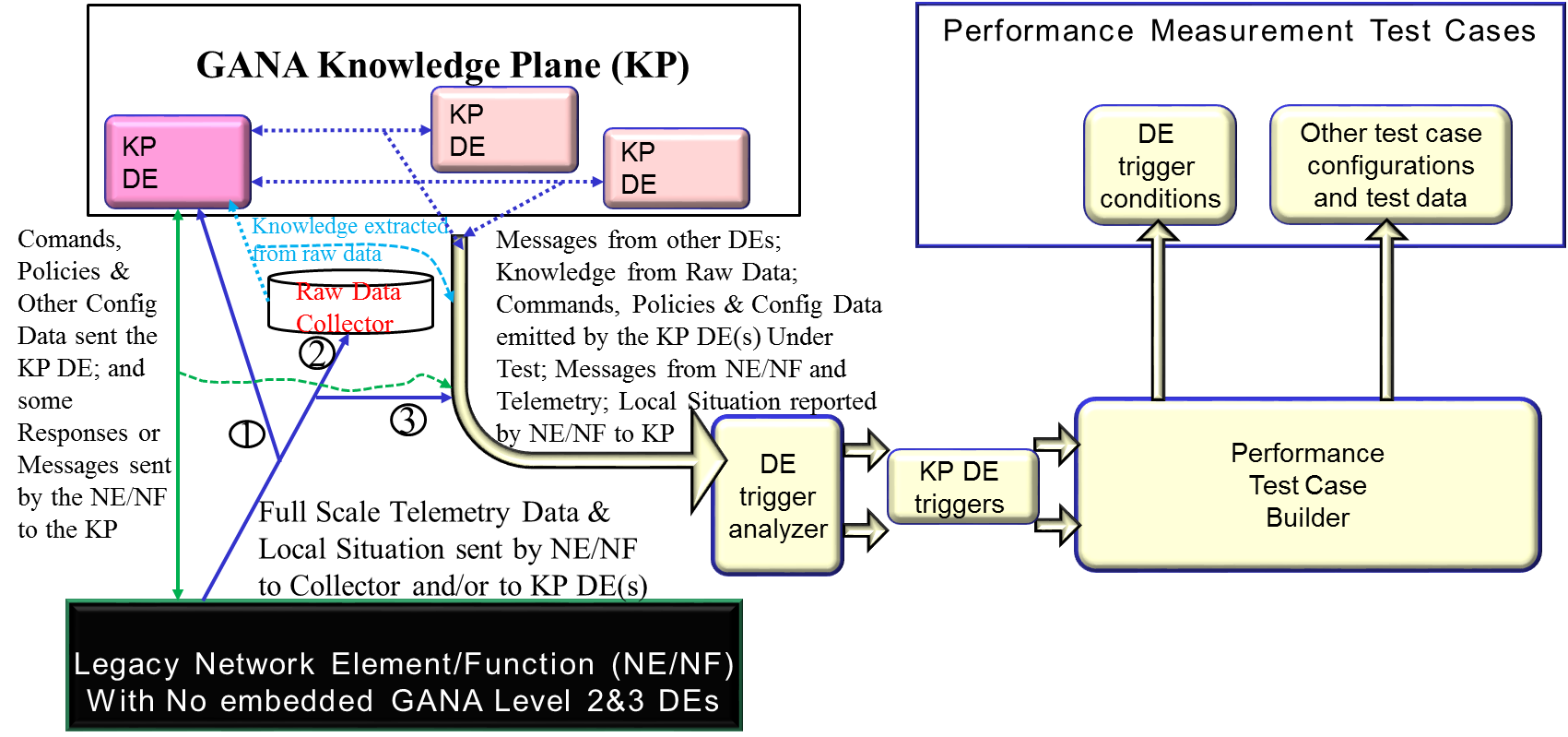 Figure 14: Scenario 1: Testing a  KP DE designed to autonomically manage certain Managed Entities (ME) in a legacy NE/NF that is like a “black/closed box” and is a legacy NE/NF that does not embed GANA Levels 2&3 DEThe Scenario below considers a GANA Node implemented by a NE/NF Vendor as embedding GANA Levels 2&3 DEs and with flexibility for Tester to access the internal interactions between DEs and between DEs and MEs, or implemented as a White Box embedding Levels 2&3 DEs.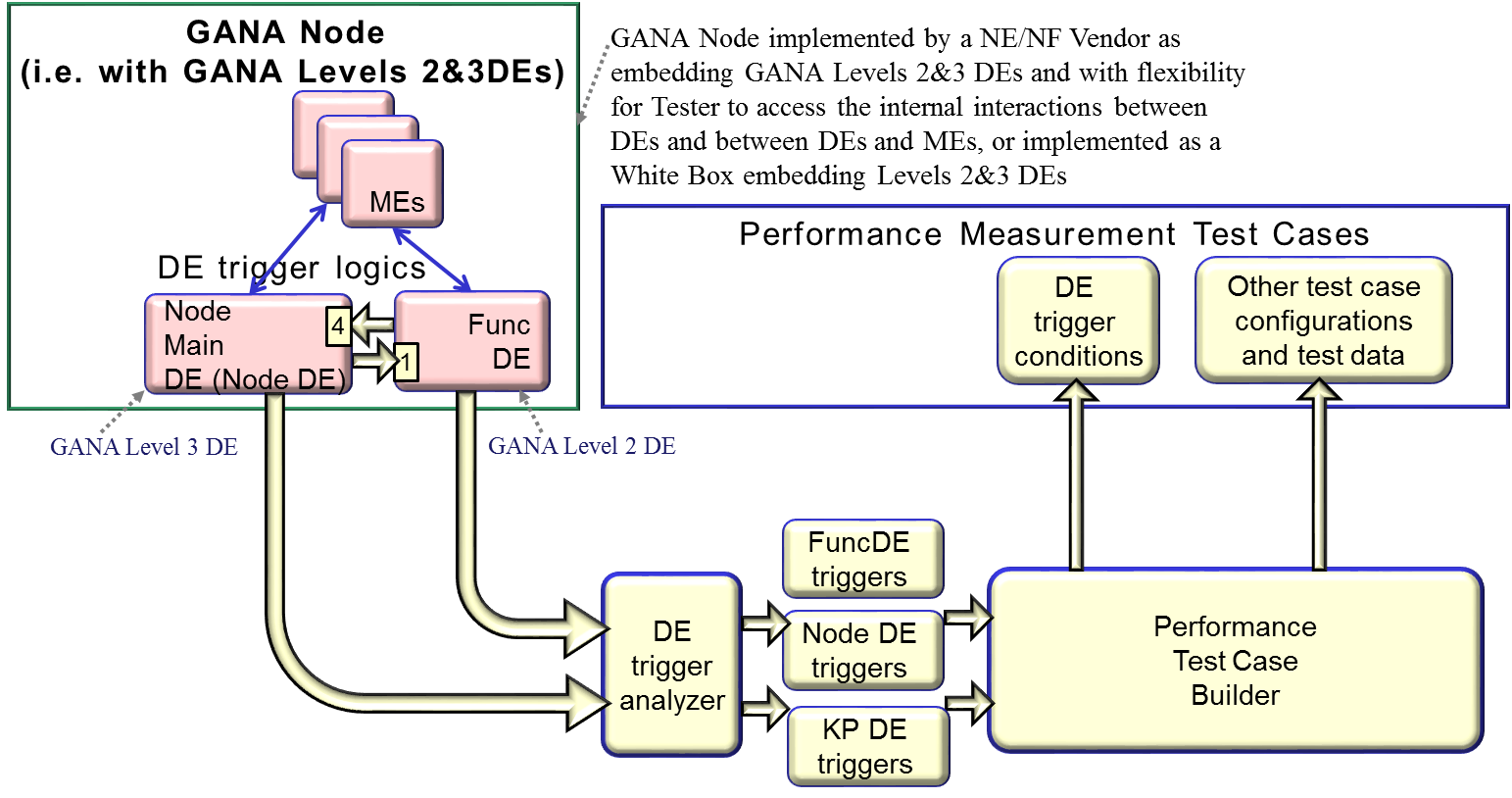 Figure 15: Scenario 2: Testing a GANA Node implemented by a NE/NF Vendor as embedding GANA Levels 2&3 DEs and with flexibility for Tester to access the internal interactions between DEs and between DEs and MEs, or implemented as a White Box embedding Levels 2&3 DEs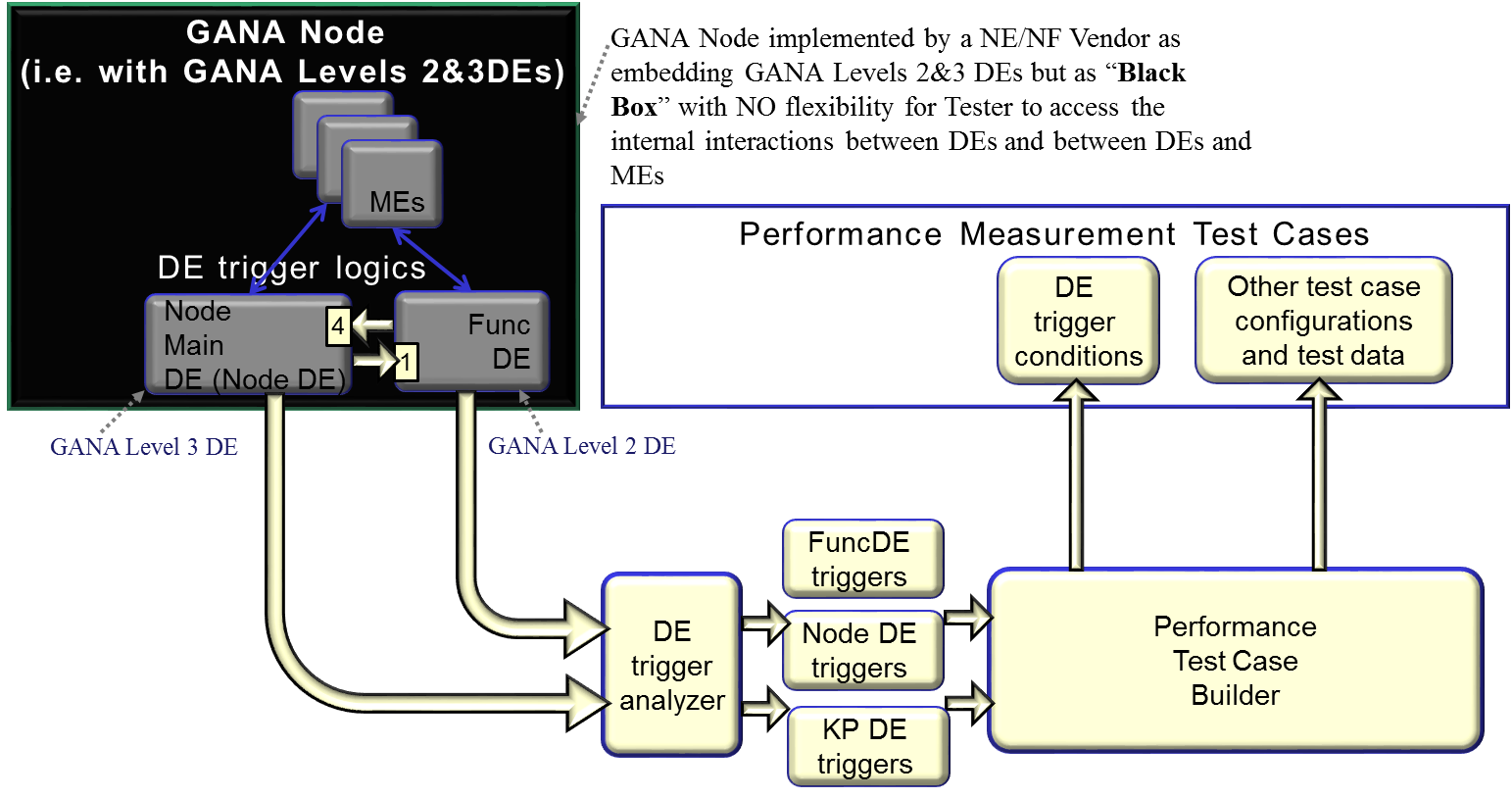 Figure 16: Scenario 3: Testing a GANA Node implemented by a NE/NF Vendor as embedding GANA Levels 2&3 DEs but as “Black Box” with NO flexibility for Tester to access the internal interactions between DEs and between DEs and MEsThe Scenario below considers a GANA Node implemented by a NE/NF Vendor as embedding GANA Levels 2&3 DEs and with flexibility for Tester to access the internal interactions between DEs and between DEs and MEs, or implemented as a White Box embedding Levels 2&3 DEs.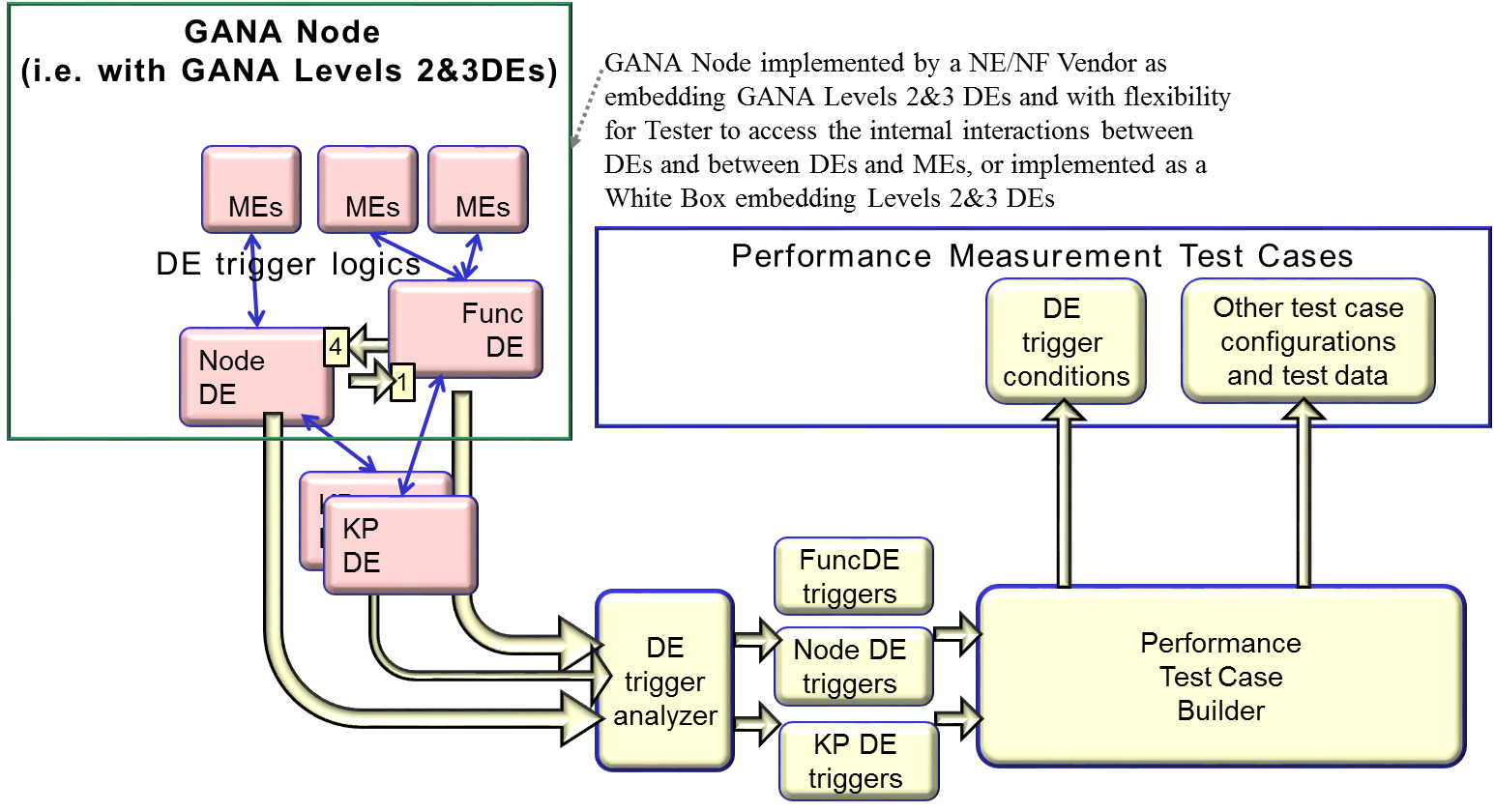 Figure 17: Scenario 4: Testing a GANA Node implemented by a NE/NF Vendor as embedding GANA Levels 2&3 DEs with the flexibility indicated, or implemented as a White Box embedding Levels 2&3 DEs, combined with simultaneously Testing KP DEs in the Test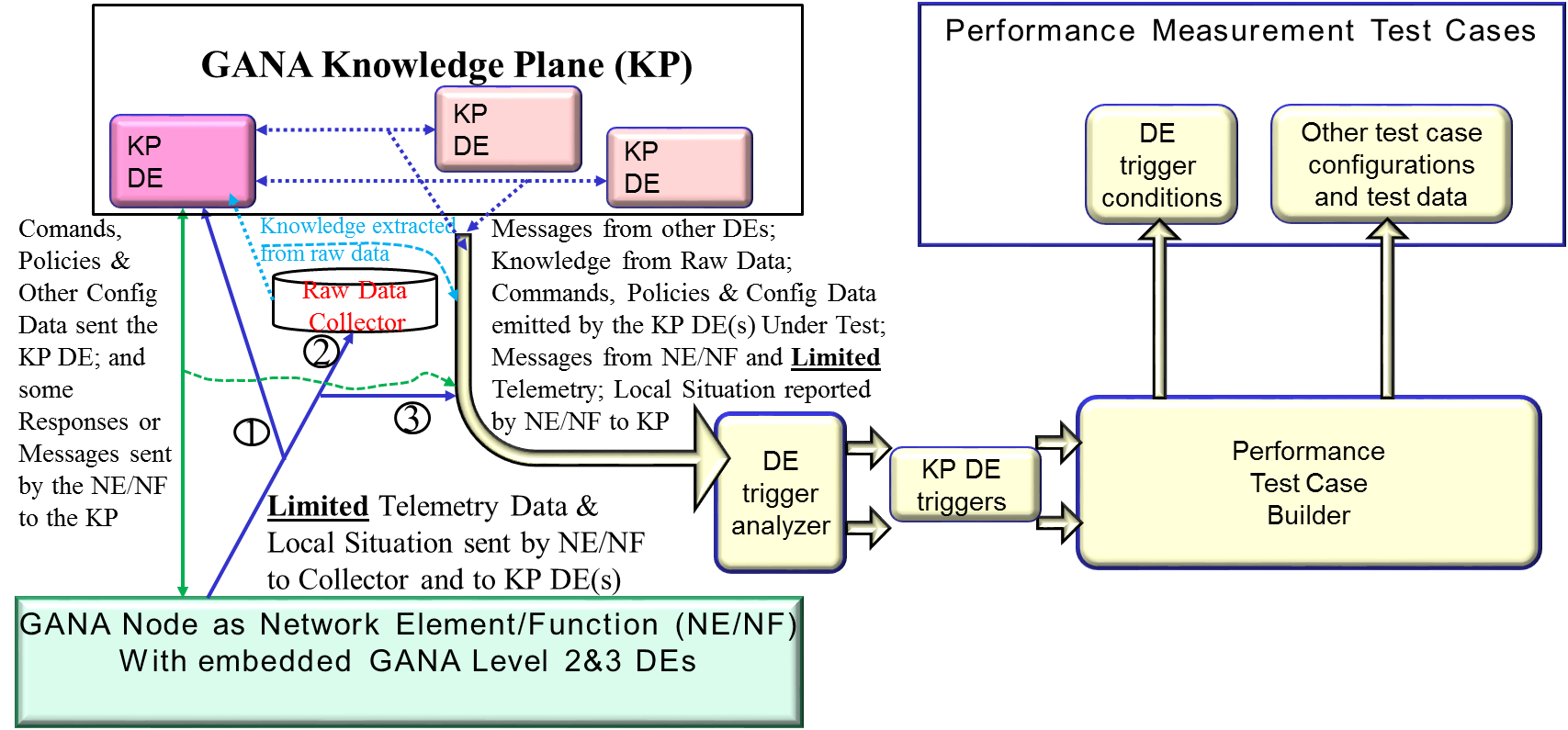 Figure 18: Scenario 5: Testing a  KP DE designed to autonomically manage a GANA Node as an NE/NF that embeds GANA Levels 2&3 DEs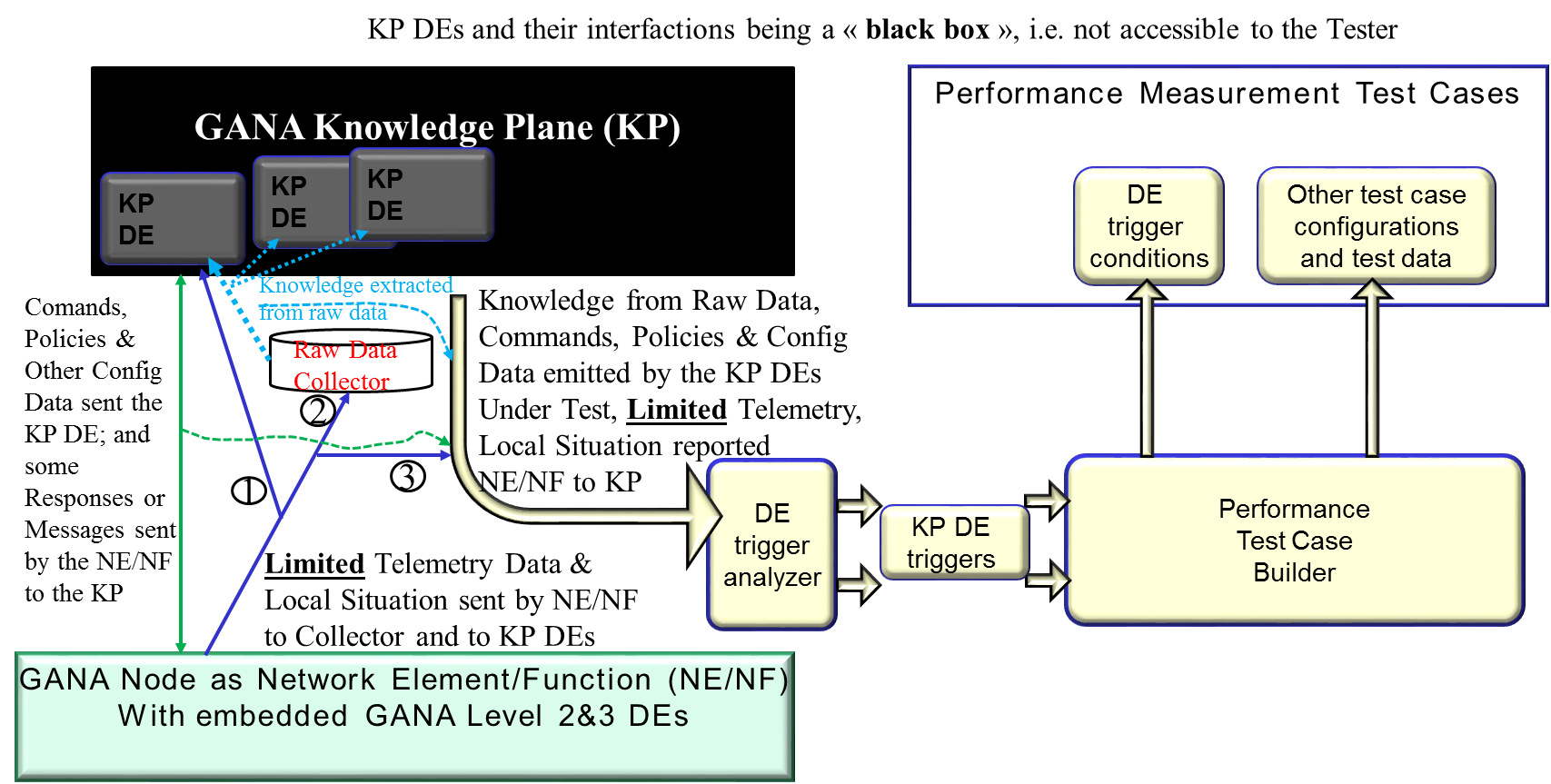 Figure 19: Scenario 6: Testing a  KP DEs Collectively under the scenario that the KP DEs are  designed to autonomically manage a GANA Node(s) as an NE(s)/NF(s) that embeds GANA Levels 2&3 DEs5.2.4	Advantages of proposed model for tests of GANAThe proposed performance measurement model for GANA will enable:
  Measurements of reaction time for Function Level DE actions.Measurements of reaction time for Function Level DE requests to Node DE followed by Node DE actions and Function Level DE actions.Measurements of correctness of Function Level DE decisions.Measurements of correctness of Node DE decisions.Measurements of sensitivity to conditions reported by the MEMeasuring the speed of learning for a Cognitive DEThe model enables any number of DE layer logics to be tested.Capabilities of Rohde & Schwarz Test Solutions that play a role in Enabling Autonomic Management & Control of 5G SlicesVoice call stability is one of the main targets for mobile network optimization. The Call Drop Rate (CDR) is one of the KPIs used to measure the stability of calls in a particular area. The CDR is the ratio of drop calls over the total number of calls in a test campaign. The value of the CDR normally ranges from 1% to 3%, as a drop call is a very unlikely event. As a result, a high number of calls must be performed in order to measure the CDR with statistical significance. This results in time-consuming measurement campaigns. Call Stability Score (CSS) is new KPI to measure call stability using machine learning. A neural network is trained with a large dataset of real call tests, to output a normalized value from 0 to 1 that represents how far a call is from the drop calls the model has seen. The machine learning training process is depicted in the following figure: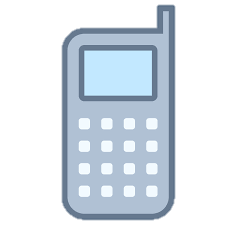 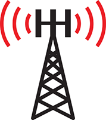 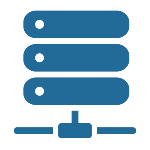 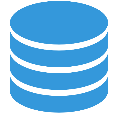 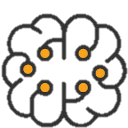 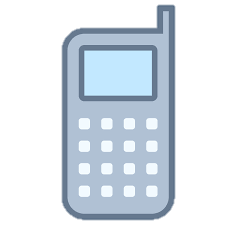 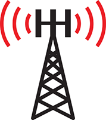 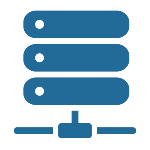 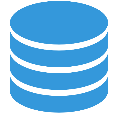 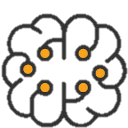 Figure 20: Machine Learning (ML) training processOnce the model is trained, the CSS of each call test can be independently obtained in almost real-time, giving an indication of the call stability of the serving cell at the UE location. The following figure shows the machine learning process taking place in the production environment: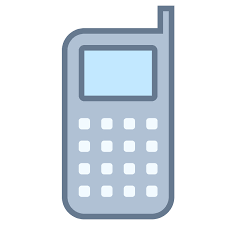 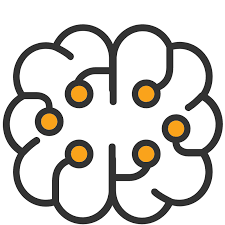 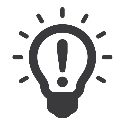 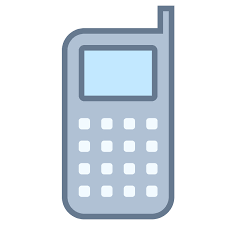 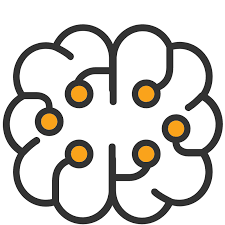 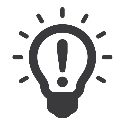 Figure 21: Output of Call Stability Score (CSS) by the Machine Learning (ML) ModelThe key benefit that enables CSS to be used in the decision making process of a knowledge plane is the fast response time achieved by machine learning. Probes can be placed in the network to have a continuous coverage of feedback in a defined grid or they can be deployed in a drive test setup. As the CSS can be derived down from a single call, the impact of the network performance by the probes is minimized. In fact, the CSS reflects the quality of a voice service. However, in general other KPIs for different slices can be developed and optimized by the use of machine learning. 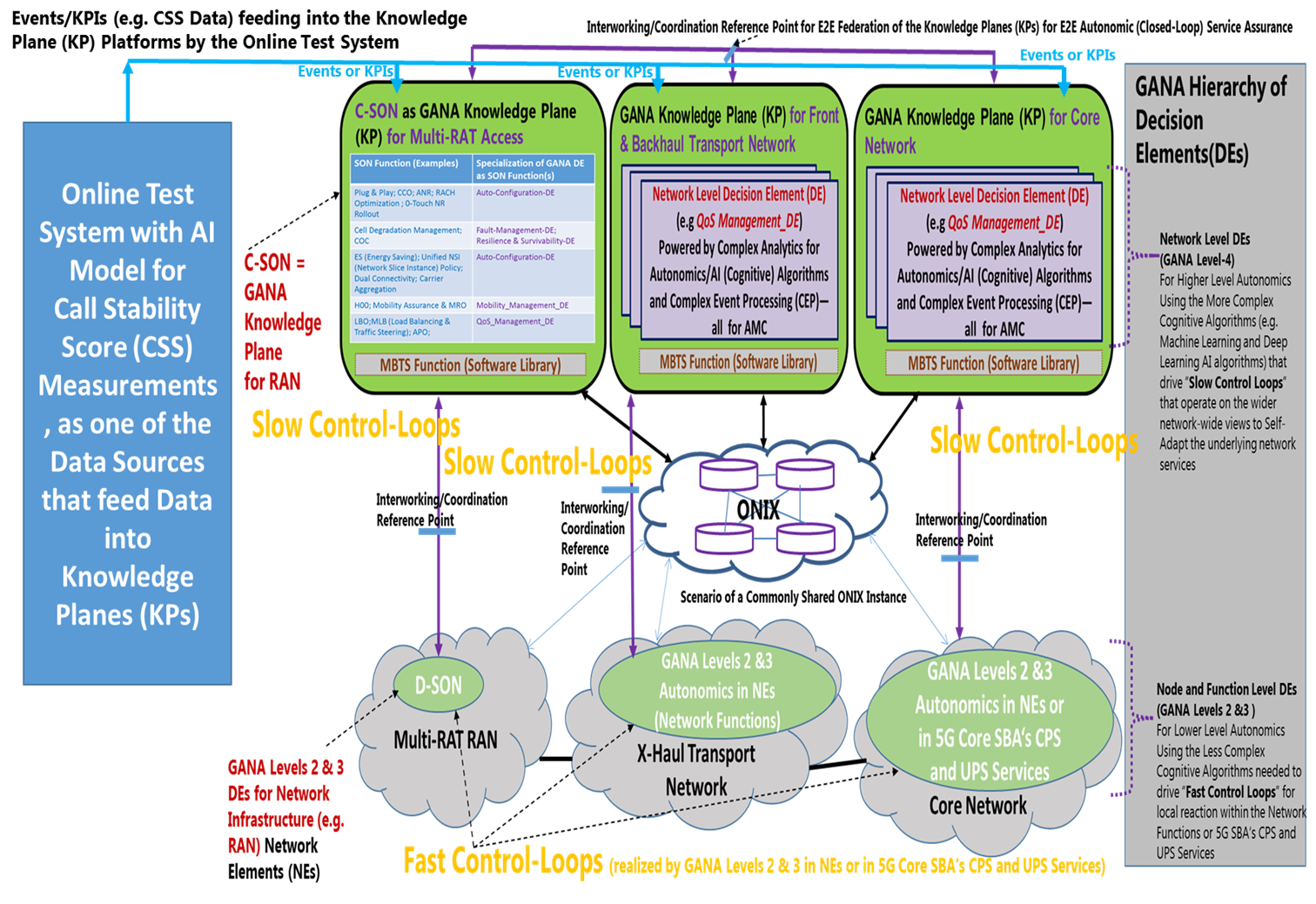 Figure 22: Rohde & Schwarz Online AI-based Test System for CSS Measurements that play a role in Enabling Autonomic Management & Control of 5G SlicesIn future machine learning algorithms will help to identify and analyse trends in those KPIs to be able to execute preventive actions before a failure happens. This is in particular essential in the Industry 4.0 environment where very high availability and low latency are required. Capabilities of Spirent and DATAKOM Solutions that can play a role in Testing AI Models for Autonomic (Closed-Loop) Management & Control of 5G Slices[Contributors: Spirent and DATAKOM, others will be added …]  You may add Solution Architecture, etc…contribute information about some Capabilities in Spirent Test Solutions regarding Testing in the 5G space (e.g. network testing) and the role AI plays or can play in such Spirent Test Solutions; or Spirent Experiences or Solutions for Testing systems that exhibit AI; or insights on how Spirent views the landscape on evolution of Test Solutions to address the challenges posed by AI exhibiting systemsGeneric Test Framework for Testing ETSI GANA Model’s Multi-Layer Autonomics & AI Algorithms for Closed-Loop Network Automation8.1.	Overview of the High-Level Requirements for the desired Generic Test Framework for GANA AutonomicsNOTE: The Performance Measurement Model for GANA and the ideas described in the whole chapter on “Convergence Performance Testing with Functional Testing in Testing AI Models: Illustration of Performance Test Framework for the GANA DEs” should be considered as part of the desired Generic Test Framework for GANA Autonomics.As described earlier, the ETSI TS 103 195-2 [2] defines the concept of Autonomic Manager element (called a “Decision-making-Element” (DE) in the GANA terminology) as a functional entity that drives a control-loop meant to configure and adapt (i.e. regulate) the behaviour or state of a Managed Entity (i.e. a resource)—usually multiple Managed Entities(MEs). The ETSI GANA Standardized Framework for AMC (ETSI TS 103 195-2) defines an Intelligent Management and Control Functional Block called GANA KP that is an integral part of AMC Systems that provides for the space to implement complex network analytics functions performed by interworking Modularized and specialized DEs.  The KP DEs run as software in the Knowledge Plane and drive self-* operations such as self-adaptation, self-optimization, self-monitoring objectives for the network and services by programmatically (re)-configuring Managed Entities (MEs) in the network infrastructure through various means possible: e.g. through the NorthBound Interfaces available at the OSS, Service Orchestrator, Domain Orchestrator, SDN controller, EMS/NMS, NFV Orchestrator, etc.  While a Cognitive GANA DE is the concept that must be considered with respect to Testing AI Models in GANA as Component Under Test (CUT), this section provides a Generic Test Framework for Testing ETSI GANA Model’s Multi-Layer Autonomics & AI Algorithms for Closed-Loop Network Automation. The general principles outlined earlier in section xxxx (which include the principles outlined in ETSI EG 203 341 V1.1.1 (2016-10) [xxx]) should also be considered by testers as they also apply to testing Cognitive DEs. The Generic Test Framework for Testing GANA Autonomics is an elaboration of the early draft framework presented in Annex of ETSI EG 203 341 V1.1.1 (2016-10) [xxx] and has been extracted from ETSI EG 203 341 V1.1.1 (2016-10) and elaborated as illustrated in this section. NOTE: This Generic Test Framework for GANA is expected to be further developed by one of the deliverables of the newly launched Work Item in ETSI TC INT [xxx] and readers are encouraged to follow the further developments on the framework by the Work Item. The Generic Test Framework is aimed at providing guidance on various aspects such as the following aspects:Conformance Testing and Interoperability Testing for GANA Functional Blocks (DEs, ONIX, MBTS) based on their Reference Points and Characteristic Information exchange expected on the Reference Points; i.e. Conformance Testing and Interoperability Testing is required on the Reference Points for Autonomics instantiated in a target architecture and environmentCriteria for use in Verdicts passing when Testing Autonomic Functions (AFs), i.e. GANA DEsThe role of a GANA Meta-Model in generation of Data Types for use in Test Suites DevelopmentNeed for Specifications to be provided to Tester by a DE vendor, regarding "claims" on what the DE strives to achieve during its operations, with indications on the metrics (e.g. KPIs) that can be measured and monitored, appearance/manifestations of new instances of objects the DE causes to be created, or change in state of certain objects impacted by the DE’s autonomic operationsTesting non-cognitive GANA DEs, taking into consideration the "Operating-Region" of a Control-Loop(s) associated with the DETesting Cognitive GANA DEs as deployable AI Models, taking into consideration the "Operating-Region" of a Control-Loop(s) associated with the DE, while taking into considerations Training Data Repository for AI Models (i.e. the cognitive DEs), and AI Algorithms that can be employed by a DE logic, such as machine Learning(ML), Deep Learning (DL), Computational Intelligence, etc.Integrated self-testing within a DE (i.e. embedded testing using a test component embedded within the DEValidation, Trustworthiness-building, and then Certification of a DE (or collective bundle of interworking DEs)Testing a collective group/bundle of interworking DEs as a black box (applies especially to DEs within GANA nodes)Consideration of the various Components that need to interwork with a GANA DE Under Test in Automated Test Developments and Executions Testing GANA Knowledge Plane as an AI system of collaborating DEs (AI Components)Testing vertical interactions of DE stacks along the GANA Hierarchy of Decision-making-Elements (DEs)Test Data required for Testing DEsThe Types of Testing and associated Test Systems and components that should be applied in Testing DEs during various phases of DE lifecycles and also phases of the lifecycle of the Network to be impacted by the DE’s operations (Validation Phase of a DE, Trustworthiness building phase for a DE, Certification Phase for a DE, Network Deployment Phase, DE deployment and activation Phase, Network Operation Phase, Network Optimization Phase)Where Passive Testing plays a role and where combined Active and Passive Testing plays a role in Testing DEsIntegration and User Acceptance Testing of GANA DEsThere are various Types of Testing to be more details by the Generic Test Framework that need to be considered by Test systems developers and testers for GANA autonomics, namely:Conformance Testing of the GANA Knowledge Plane (KP) DEs and their Reference Points, and Test Data Conformance Testing of the GANA Knowledge Plane (KP) ONIX system and its associated Reference Points, and Test DataConformance Testing of the GANA Knowledge Plane (KP) MBTS and its associated Reference Points, and Test DataConformance Testing of the GANA Levels 2 and 3 DEs and their Reference Points, and Test DataIntegration Testing of GANA Functional Blocks (KP DEs, ONIX, MBTS, GANA Levels 2 and 3 DEs in NEs/NFs), and Test DataPerformance Testing of individual GANA Functional Blocks (KP DEs, ONIX, MBTS, GANA Levels 2 and 3 DEs in NEs/NFs), and Test Data Gathering and the need to ensure Quality for the Test Data through appropriate Data Validation techniques and methods to improve the quality through generation of synthetic data where necessary to complement real data gathered from real network operation environments 8.2.	The Draft of the for the desired Generic Test Framework for GANA Autonomics8.2.1 Overview The Generic Test Framework identifies different types of test systems that could be employed to the problem space of testing Autonomic Functions (AFs), i.e. GANA DEs, and are to be applied in phased testing starting at design time up to the point when a network consisting of trusted and certified AFs is tested as a whole (for integration and user acceptance testing). NOTE: Throughout the content in this section, Autonomic Function (AF) means a GANA DE (a cognitive DE or non-cognitive DE). The following topics are addressed aimed to be addressed by the Generic Test Framework for GANA Autonomics Components:What type of testing is performed for an AF (GANA DE) during design time and who performs the testing and owns test components used?What role Testing plays in the following phases of an AF (GANA DE) lifecycle?Validation of an AF (or collective interworking AFs);Trustworthiness building on an AF (or collective bundle of interworking AFs);Certification of an AF (or collective bundle of interworking AFs).Where Conformance Testing comes into play, and where Interoperability Testing comes into play?Where Integration and User Acceptance Testing of an Adaptive Network comes into play?Criteria/basis for assigning verdicts in Test cases employed at various phases of Testing AFs?The need for the Test Systems or Test Components that test AFs to be intelligent (i.e. themselves being autonomic-like) as to mimic AFs themselves?Where Passive Testing plays a role and where combined Active and Passive Testing plays a role?Using knowledge from reference models for adaptive networks, such as the GANA as well as research efforts in literature on Testing and Validation for Autonomic and Self-Managing Systems, the following aspects can be deduced:According to Reference Models such as the GANA: Autonomics introduce Functional Blocks (FBs) and their associated Reference Points that are specific to enabling to implement autonomics (AFs and the enabling components) in a target network architecture such as the 3GPP network architecture and its management and control architecture. The implication of this is that Conformance Testing and Interoperability Testing is required on the Reference Points of the Autonomics Functional Blocks (e.g. GANA KP DEs, ONIX, MBTS, GANA Levels 2 and 3 DEs in NEs/NFs) instantiated in a target architecture and operational environment. The reason is that the various FBs for autonomics may come from different vendors/suppliers of those autonomics specific FBs. The GANA defines various reference points whose instantiation in target architecture and environment calls for conformance and interoperability testing.Individual AFs or their composition into Autonomic Systems need to undergo the following processes in the lifecycle: Validation, Trustworthiness-building, and then Certification. Providers/suppliers of AFs are responsible for performing these processes. Deployability of an AF should be based on the condition that the AF passed all the processes up to having been certified. Figure xxxx illustrates the processes.Figure 23:  Potential AF certification process before inclusion in ANs (Adaptive Networks)As discussed in ETSI TS 103 195-2   and   White Paper No.4 [xxx], AFs (i.e. GANA DEs) may be designed as run-time loadable or replaceable software modules (better AFs in terms of quality of decision-making capability may be used to replace low quality AFs), and may be deactivated and activated during operation time.The Network Scope (Domain) for which a supplier of AFs and their embedment in network equipment or some host platforms should be clarified by the supplier of the AFs. The scope could be the whole network segment and its management and control architecture (e.g. core network and the associated management and control architecture, backhaul and it management and control architecture, RAN and its management and control architecture, or a larger edge to edge or end-to-end (E2E) network and its management and control architecture).The Self-* features realized by a particular AF, as well as "claims" on what the AF strives to achieve during its operations, with indications on the metrics (e.g. KPIs) that can be measured and monitored, appearance/manifestations of new instances of objects the AF causes to be created, or change in state of certain objects impacted (e.g. parameters of its Managed Entity(ME) or MEs), should all be used to verify/test the claim and should be described by the AF provider and made known to the tester.Testing of AFs involves various techniques and approaches, ranging from:a)	Integrated self-testing within an AF (i.e. embedded testing using a test component embedded within the AF) as shown in figure xxxxx.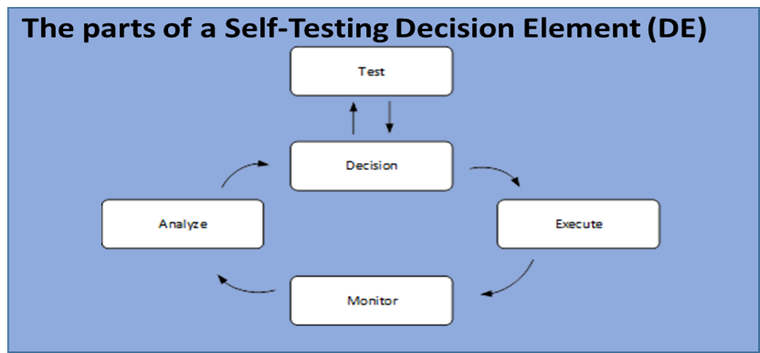 						Figure 24:  Self-Testing concept for AFs (GANA DEs)b)	Testing a collective group/bundle of interworking AFs as a black box (applies especially to AFs within nodes (NEs/NFs)).c)	Testing system/component may intercept and observe actions of the AF under test that are performed in response to stimuli (mainly based on the operating region of the AF's control-loop) and use the actions in inferring correctness of the action (depends on the intelligence and correctness of the test component's algorithms it employs in the testing). This applies to environment in which AF actions can be intercepted during active testing (with injection of stimuli data to the AF under test), e.g. in tests conducted by the AF owner. This could be considered as a foundation for establishing a “Qualified Automated Test Component(s) or System” that exhibit best quality AI capabilities or Decision-making Capabilities for testing those of AI Component(s)/System Under Test or simply a Decision-making Element (DE) Under Testd)	Passive testing may be used by the test system to observe the metrics (KPIs) and the objects that may be instantiated or intentionally impacted by the AF, using monitoring techniques and inferring whether the changes are desirable for meeting the objectives of the network and claims made about the AF's impact on the monitored metrics and/or objects instantiated or whose state gets modified intentionally by the AF's actions. The approach could be as follows: a set of metrics (e.g. KPIs) determined to be critical to be observed is derived based on impacts the AF is claimed to positively have on the metrics or observable objects (such as services or service nodes),and base acceptable values for the metrics or state of objects are first established, and then the test system passively monitors the metrics and objects over time while the environment and the workload around the AF is known to be changing over time, and then the test system/component keeps tracing if and how the KPIs or objects are impacted over an observation window. Verdicts are then assigned after the sampling. The test objective may seek to determine whether the measured values improve, remain close to acceptable values.e)	Combination of active and passive testing may be employed.Test and Validation Verdicts for an AF or a bundle of AFs (treated as black box) should be based on the following, depending on the testing approach used:a)	Verdict passing may be based on determining whether an intercepted action performed by an AF within a certain acceptable time that is measured relative to some event of interest to the test system/component, has significant impact on meeting the objectives required of the node (NE/NF) or network, depending on the claims attached to the AF on what it does with respect to the objectives. The impact factor can be used in determining correctness of the action during validation of the AF. This applies to environment in which AF actions can be intercepted.b)	Verdict passing may be based on observing the impacts (metrics and/or objects instantiated or modified as a result of the adaptive behaviour of the AF under test) and assessing whether the impacts support the claims concerning what the AF is meant to achieve in its operation. This applies in environment and testing in which it may even not be possible to intercept AF actions.c)	Verdicts may be based on various criteria, such as a combination of actions, timing and impacts observed on metrics and objects of interest to the test case.d)	Because each AF may be designed to realize multiple Self-* features/objectives of a NE/NF or Network as a whole (i.e. by AF in the GANA Knowledge Plane level), such as auto-discovery and self-configuration, self-optimization, self-healing, etc., verdicts may be defined that specifically target the individual Self-* features of an AF.Test Systems or Test Components that test AFs should be intelligent (i.e. themselves being autonomic-like) as to mimic AFs they are meant to test, meaning that confidence in the test system also needs to be built up over a certain time and application to various test scenarios. This could be considered as a foundation for establishing a “Qualified Automated Test Component(s) or System” that exhibit best quality AI capabilities or Decision-making Capabilities for testing those of AI Component(s)/System Under Test or simply a Decision-making Element (DE) Under Test.Testing of Adaptive Networks (ANs) is to be considered as decomposed into various testing needs and associated test systems and components, from component level testing of an AF as individual software modules up to the highest level Integration and User Acceptance Testing of an Adaptive Network as a whole, which can only be done under the conditions that AFs passed all testing phases and types of testing and validation to the point of having been certified. AFs that are trusted and ideally certified should be the ones that can be made to participate in the overall Integration and User Acceptance Testing of an Adaptive Network as a whole, implying dependencies on the tests conducted in various phases of an AF lifecycle.Integration and User Acceptance Testing of an Adaptive Network as a whole comes into play when individual AFs have undergone as complete as possible the whole chain of Validation, Trustworthiness-building, and then Certification. At such a stage the Test system needs to access the system boundary that is defined by all the open interfaces for control and observation exposed mainly by the AFs and their interfaces with other Functional Blocks that enable the AF to operate. Some test cases on this higher level testing may depend on passive testing.Input to deriving test cases for an AF should be based on the following items:a)	Reference Points that apply to the AFs or bundled AFs to be tested. ETSI TS 103 195-2 defines the various Reference Points of DEs and other GANA Functional Blocks (FBs). What needs to be considered with respect of the Reference Points of an AF in developing Test Cases is the Characteristic Information that needs to be exchanged on the Reference Point and the means by which the characteristic information is conveyed (e.g. by means of protocols or APIs methods). The Reference Points implementations (complete operational information exchange and protocols or APIs used in real-implementation) need to be obtained by Testers developing Test Cases from the documents on GANA instantiations onto particular target network architectures and their associated management and control architectures such as  such as BroadBand Forum (BBF) architectures (ETSI TR 103 473 V1.1.2), 3GPP Backhaul and Core Network (ETSI TR 103 404))   and other GANA instantiations documents produced by ETSI (e.g. xxxxWISH FUL and MESHxxx ETSI TRs).  b)	The "Operating-Region" of a Control-Loop(s) associated with an AF.c)	The provider/supplier of an AF specifies what the AF is designed to achieve when running in the network (even without having to disclose the algorithms in the AF), specifying the network metrics (e.g. KPIs) that get improved by the AF or kept to a certain threshold by virtue of optimizations operations by the AF.Test System for an AF can evolve in its test capabilities along with the need to test evolved AF algorithms.Test Data may be synthetic or include in-service data involving a real environment in which AFs are being tested.Table A.1xxxx categorizes the types of testing and associated test Systems and components that should be applied in Testing AFs during their lifecycles.Table A.1xxxx: Types of testing and associated deployment phases8.2.2 The value of the GANA Meta-Model in the Generation Test Case Skeletons and Data Structures and Data Types Definitions that can be used by Test Case Developers in Test Case Developments for the various GANA ComponentsTo facilitate for software development and testing of GANA components and their interactions, especially considering model driven development and testing approaches for GANA components and their interactions, the GANA Reference Model described in ETSI TS 103 195-2 needs to described using a formal representation like in the form of a UML Model. The formal model representing the GANA Reference Model (e.g. as a UML Model) needs to then be further enriched with more details that are specific to a concrete GANA instantiation onto a target implementation-oriented network architecture and its associated management and control architecture, and even further enriched with implementation environment specific details that may be attached to meta-data that describes a particular GANA component targeted for implementation (including concrete communication methods and data it communicates or receives on its interfaces).  The formal description of the GANA Reference Model is called the GANA Meta-Model (i.e. an Information Model) and its enrichment by a concrete GANA instantiation and some implementation environment oriented details makes it an “enriched GANA Meta Model” that is scoped(tailored) to a target implementation domain that is determined by the network architecture and associated management and control architecture for which GANA has been instantiated (e.g. a BBF architecture (see ETSI TR 103 473 V1.1.2), a 3GPP network architecture (see ETSI TR 103 404 V1.1.1), or other network architectures).    The diagram below illustrates the transformation through which a GANA Metal Model may undergo and at each stage it can be used by various tools that may be used by different stakeholders depending on the level of details they require of the GANA Meta Model.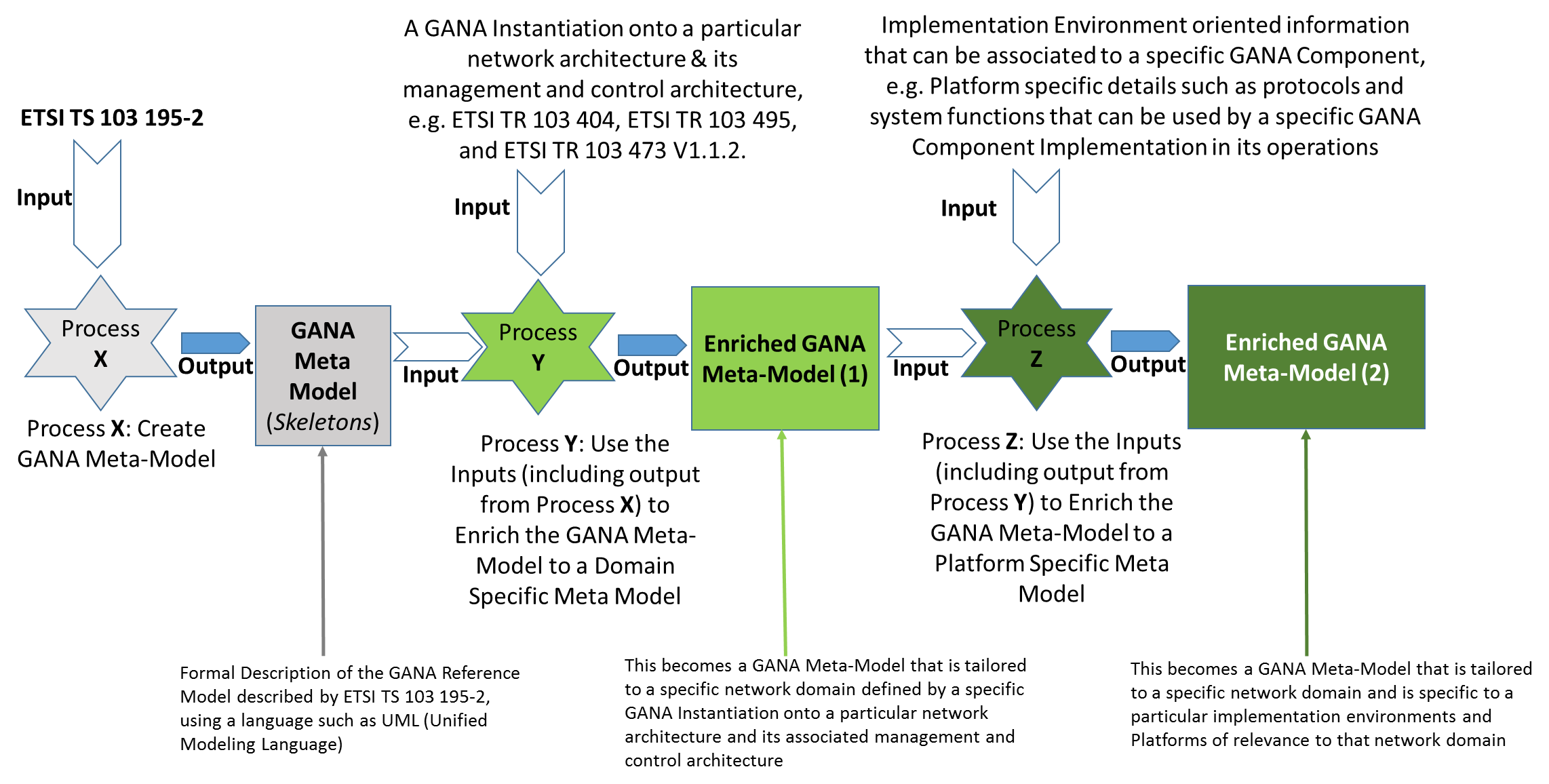 						Figure 25:  The processes that need to be executed in producing a  formal model of the ETSI GANA Meta-Model 		of varying depth of details required for implementing GANA componentsIn [xxx][xxx] there is some work that had commenced on creating a GANA Meta-Model from the earlier version of the GANA Reference Model description in ETSI GS AFI002 document, but that GANA Meta-Model needs to be adapted to the updated and evolved GANA Reference Model as described in ETSI TS 103 195-2.The importance of the GANA Meta-Model (the skeleton created out of the GANA Reference Model described by the ETSI document)8.2.3	Testing the Interfaces and Primitives/Operations that Enable 						Programmability (Manageability) of a Cognitive GANA DE (a Deployable “AI Model” software component for specific AMC targets)[Contributors: Orange, Altran, others will be added …]
The figure below (Figure xxx), is an extract of the Model of GANA Decision making Element (DE) as Autonomic Management & Control AI Software Component that has Interfaces and shall support some Primitives on the Interfaces defined in ETSI TS 103 195-2.  Such Primitives should be considered in developing Test Cases for Testing GANA DEs. NOTE: The means by which the primitives are implemented then need to be considered when developing test cases to test a DE (e.g. for conformance Testing). The value of the GANA Meta-Model xxxx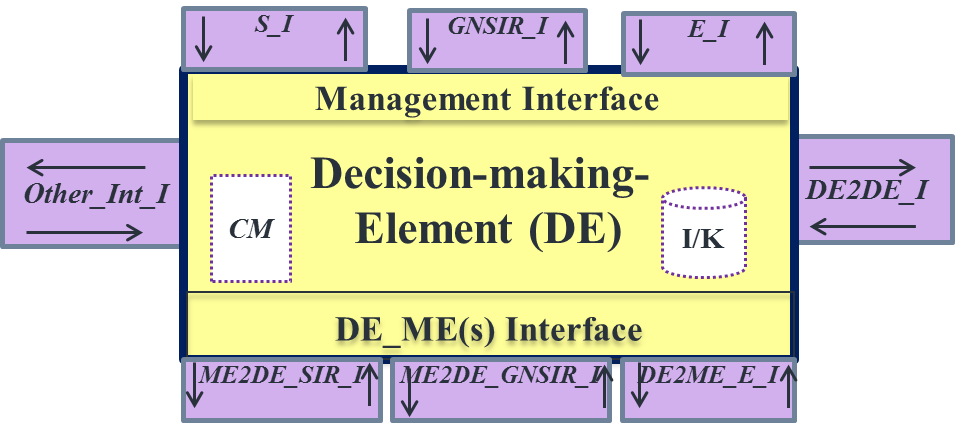 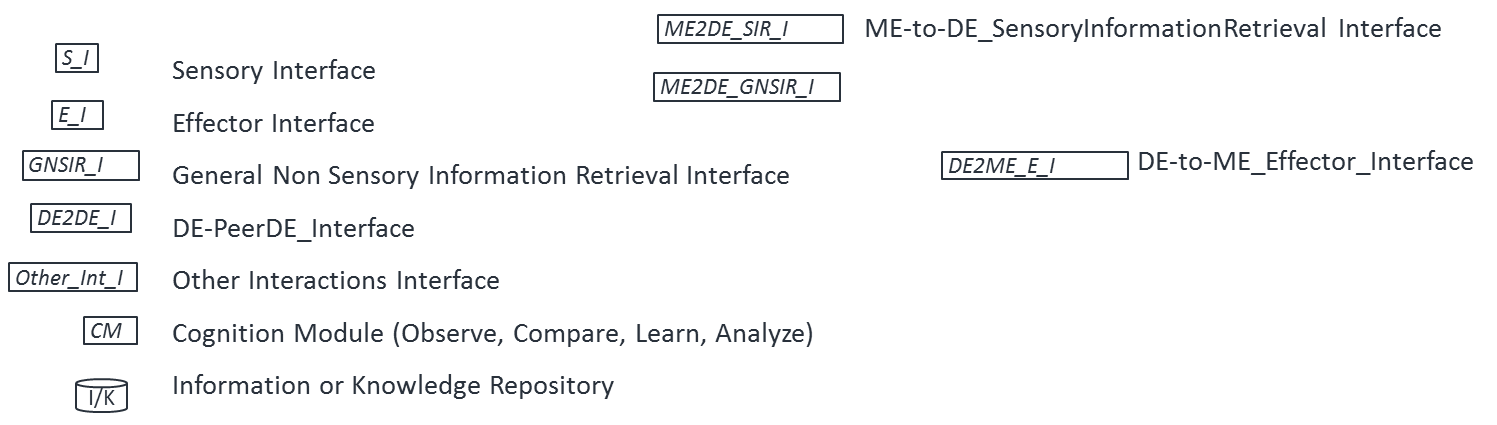 Figure 26: Model of a Cognitive GANA DE, and Primitives on the Interfaces Model of a Cognitive GANA DE The following figure (Figure xxx) illustrates the primitives that can be introduced in extending those already defined in ETSI TS 103 195-2.  NOTE: These extensions to the primitives are inspired by work in TMForum on AI Models and the Open Digital Architecture (ODA) [6][18].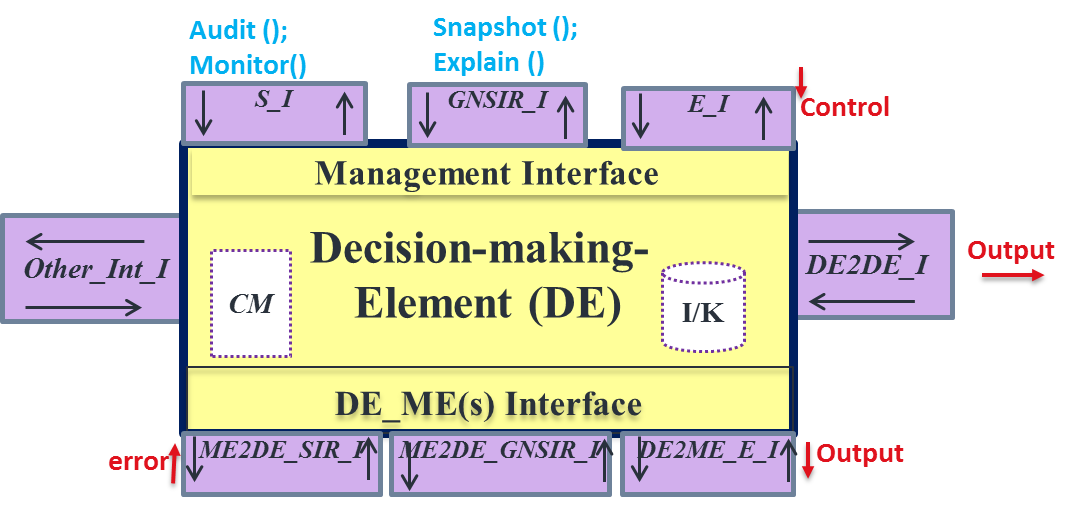 Figure 27: Extending the Primitives on Interfaces Model of a Cognitive GANA DE defined in ETSI TS 103 195-2Descriptions of the Primitives that can be added to those already defined in ETSI TS 103 195-2 for a Cognitive Interface Model:The Audit () Primitive should be supported on the DE’s S_I Interface and can be implemented primarily by the use of the generic Pull () Primitive defined for a DE Model (i.e. Audit () is a specialized Pull () Primitive) as presumed to be supported on this interface. From the DE’s perspective, a Pull() is implemented by the DE and an entity that is allowed by a policy can make a call to the specific Pull() operations (e.g. Audit()) to retrieve the information of interest. [The Callee is the DE]Monitor () Primitive should be supported on the DE’s S_I Interface and can be implemented primarily by the generic Push () Primitive defined for a DE Model (i.e. Monitor () is a specialized Push () Primitive that when called by the DE (as a skeleton, not the actual implementation of the Primitive) it results in a call on the recipient entity to receive the monitoring data/information the DE is „pushing“ to the receiver entity that must have been registered as listener entity for the DE to „push“ data to. [The Callee is the Receiver Entity of the Monitoring Data]. However, a Pull () Primitive may also be supported in implementing the Monitor() Primitive such that any entity (allowed by policy) can invoke(call) a Pull() operation on the DE to obtain the intended DE state meant to be always conveyable by Monitor() Primitive.  When Monitor() is called by an entity (not the DE itself) a Pull() operation is called locally that returns the intended results of the Monitor () call. [The Callee is the DE]Snapshot() Primitive should be supported on the DE’s GNSIR_I Interface and can be implemented primarily by the generic Get () Primitive defined for a DE Model (i.e. Snapshot () is a specialized Get () Primitive). [The Callee is the DE]Explain () Primitive Primitive should be supported on the DE’s GNSIR_I Interface and can be implemented primarily by the use of the generic Get () Primitive defined for a DE Model (i.e. Snapshot () is a specialized Get () Primitive) as presumed to be supported on this interface. [The Callee is the DE]data (as input to the DE) is received or consumed by the DE primarily through either of the following DE Interfaces DE’s ME2DE_SIR_I  Interface; DE‘s ME2DE_SIR_I  Interface   and various methods of receiving data can be supported by either Push() or Pull() models supported by the DE and the data source. “data”  is NOT a primitive (Operation/Method).control is implemented by the Primitives already defined on the DE’s E_I Interface, such as Start(); Enforce_Policy(); Apply_Control_Strategy(), Set(), and the other primitives defined on the DE‘s E_I Interface. “control” is NOT a Primitive (Operation/Method).output is implemented by the Primitives already defined on the DE’s DE2ME_E_I and DE2DE_I Interfaces primarily, such as Enforce Policy(); De-activate-Policy(); Set(); Test(); Set-Filter(); Apply-Control-Strategy(), etc. on DE2ME_E_I Interface; and ConveyMessage() on DE2DE_I Interface. output is communicated mainly as a result of a ”decision” computed by a DE that results in a “change request” by the DE. However, for certain output that requires to be communicated up the DEs Hierarchy, e.g. in escalations of situations the DE is not able to handle but requires the approval to execute certain decisions by its upper DE, the DE’s Other_Int_I  Interface or S_I Interface may be used. “output” is NOT a Primitive (Operation/Method).Error is implemented by the Primitive already defined on the DE’s ME2DE_SIR_I, i.e. the Primitives such as Push() that can be used by an ME to communicate an error (or erroneous situation) to the DE responsible for managing the ME. “error” is NOT a Primitive (Operation/Method).Therefore, the additional Primitives that can be added to those already defined on DE Management Interface defined in ETSI TS 103 195-2 are summarized in the Table below.		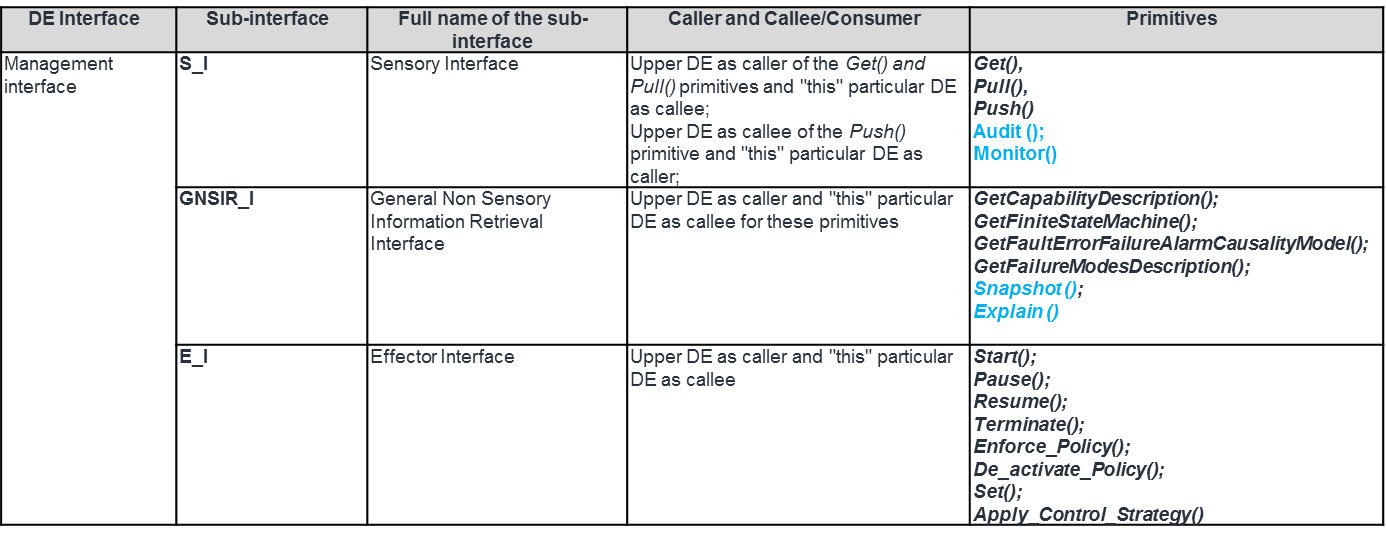 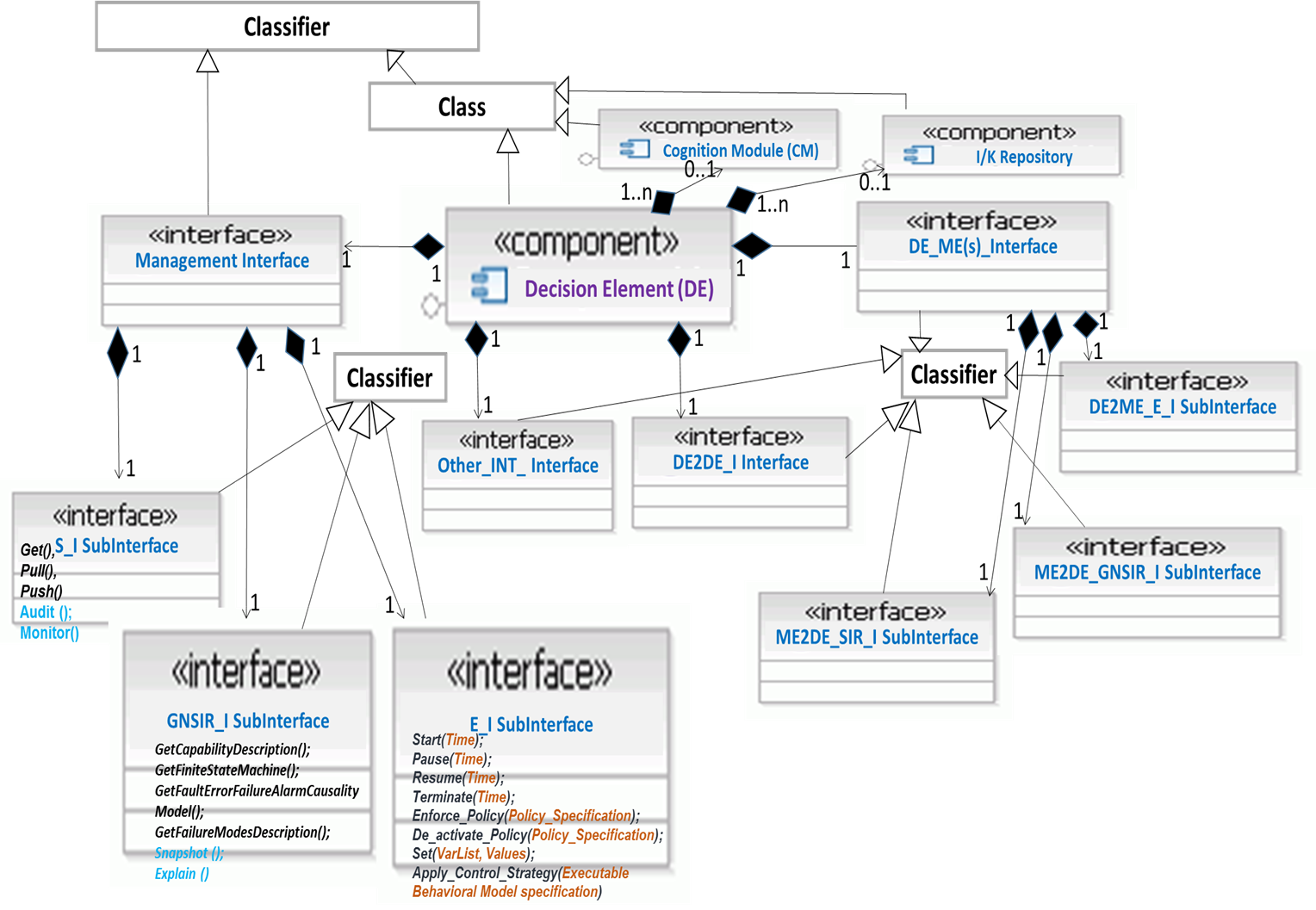 Figure 28: Illustration of how a GANA DE Model  described in ETSI TS 103 195-2 can be modelled using UML as part of the overall the GANA MetaModel (an Assest to DE Implementers and Test Developers)8.2.4 Testing the Algorithms of a DE, and Testing a Cognitive DE as an AI ModelThe algorithms of a DE (whether the DE is cognitive (embedding AI) or not cognitive) need to be tested by appropriate means. For example, the Optimization algorithms the DE employs to compute the values of certain parameters of its MEs that need to be (re)-set to new values (in programming ((re-)configuring) the ME parameters), need to be tested.For a Cognitive DE, as described earlier in section 3.1, the general aspects concerning testing an AI system have to be considered in testing a cognitive DE, and a cognitive DE (as an AI exhibiting Component) should undergo Algorithms Testing and Model Validation. Approaches to testing a cognitive DE as an AI Model have been outlined in section 3.3 on “Stakeholders that should play certain roles in the context of Test and Certification of GANA Cognitive DEs and GANA Knowledge Planes for AMC”. 8.2.5 Conformance Testing of the GANA Knowledge Plane (KP) DEs and their Reference Points, and Test DataConformance Testing a GANA Knowledge Plane (KP) Platform’s individual DEs involves the following aspects: Testing the communications involving the Reference Points (Rfps) defined in ETSI TS 103 195-2 and further detailed in specific network architecture (environment) in which the GANA DEs have been instantiated and implemented to operate (e.g. specific GANA instantiations such as ETSI TR 103 473 V1.1.2, ETSI TR 103 404 and other GANA instantiations), i.e. the Rfps through which a particular Knowledge Plane DE communicates with other Functional Blocks (FBs).  Inputs that Test Developers should consider in developing Test Cases for DE conformance to the Rfps and the data models that apply for the specific Rfp. The Component Under Test (CUT) is a KP DE such as the Network Level Fault Management-DE. The implementer (supplier) of the DE Under Test should provide to the Test Developer the details of Rfps from ETSI TS 103 195-2 that have been implemented for the DE, and the Test Developer should also use assets such as DE related data structures and data types definitions that can be generated from the GANA Meta-Model (represented in a formal modeling language such as UML as discussed earlier). Taking into consideration standardized interfaces and data models employed by the particular KP DE(s) under test in communicating with another entity such as OSS, SDN controller, or any other component that the DE may be required to communicate with. The diagram below (Figure xxx) provides insights on the interfaces (NorthBound Interfaces (NBIs)) of various systems or components that may be integrated with the Knowledge Plane Platform to be used by the individual DEs of the KP.Obtaining Quality Test Data required to test the DE. This involves Test Data Gathering and the need to ensure Quality for the Test Data through appropriate Data Validation techniques and methods to improve the quality through generation of synthetic data where necessary to complement real data gathered from real network operation environments. The Test Data for Conformance Testing of the DE primarily comes from the standardized data models that are employed in the communications between the DE and its MEs and other input data sources required to feed data into the DE, and in the communication between the DE and other DEs, MBTS and ONIX, i.e. the standardized data models that are employed on all the interfaces of a DE as illustrated by the model of a DE defined in ETSI TS 103 195-2 and as shown earlier in this paper.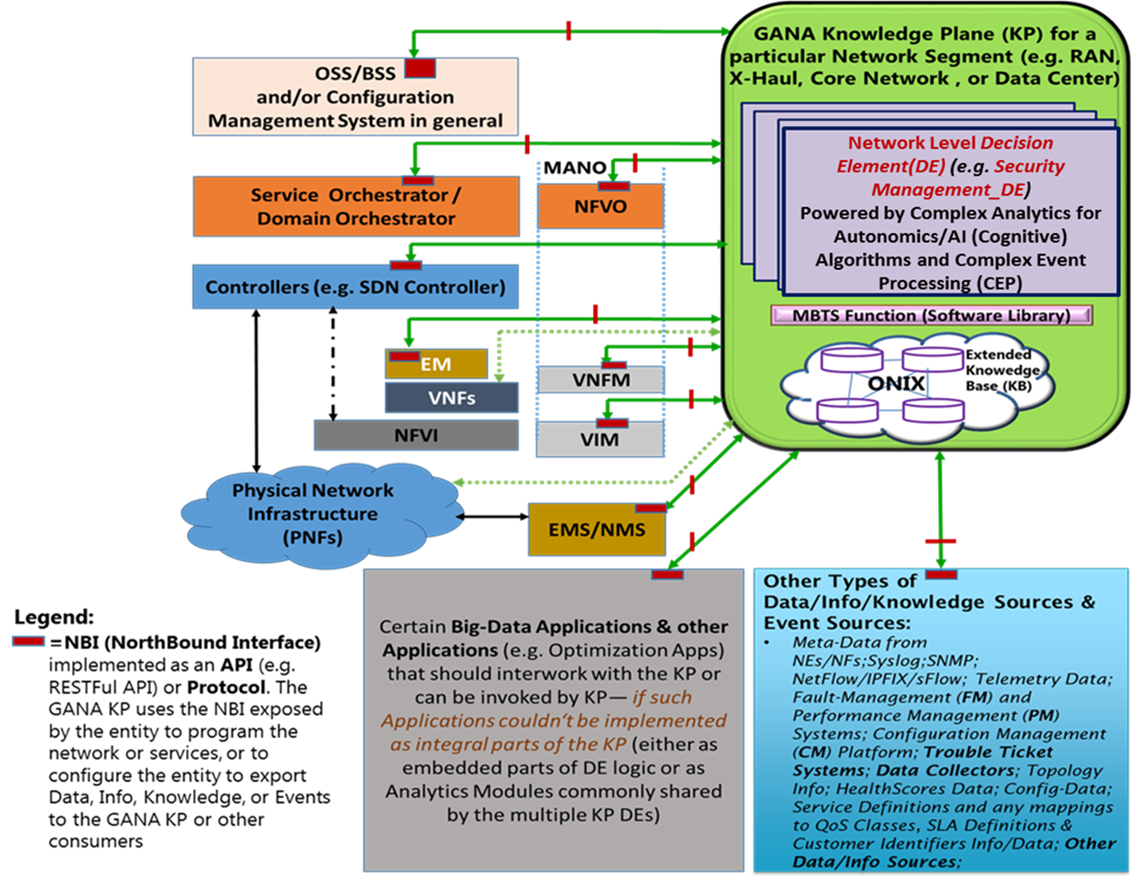 						Figure 29:  GANA KP’s data sources diversity, events visibility and consumption into KP DEs; and KP Integration 			Options8.2.6 Conformance Testing of the GANA Knowledge Plane (KP) ONIX system and its associated Reference Points, and Test DataXxxxxxx pick text from what has been said concerning testing KP DEs…8.2.7 Conformance Testing of the GANA Knowledge Plane (KP) MBTS and its associated Reference Points, and Test Dataxxxxxxx pick text from what has been said concerning testing KP DEs…8.2.8 Conformance Testing of the GANA Levels 2 and 3 DEs and their Reference Points, and Test Dataxxxxxxx pick text from what has been said concerning testing KP DEs…8.2.9 Integration Testing of GANA Knowledge Plane (KP) as a whole, and Test DataxxxxxxxInputs that Test Developers should consider in developing Test Cases for Testing the KP Platform’s behavior as a whole (i.e. holistically assessing the KP Platform).8.2.10 Integration Testing of GANA Functional Blocks (KP DEs, ONIX, MBTS, GANA Levels 2 and 3 DEs in NEs/NFs), and Test DataXxxxxxx8.2.11 Performance Testing of individual GANA Functional Blocks (KP DEs, ONIX, MBTS, GANA Levels 2 and 3 DEs in NEs/NFs), and Test DataNOTE: The Performance Measurement Model for GANA and the ideas described in the whole chapter on “Convergence Performance Testing with Functional Testing in Testing AI Models: Illustration of Performance Test Framework for the GANA DEs” should be considered in Performance Testing of DEs, while performance testing of other GANA Components such as ONIX and MBTS should be achieved through the well-established approaches to performance testing of system.ReferencesETSI White Paper no. 16: The Generic Autonomic Networking Architecture Reference Model for Autonomic Networking, Cognitive Networking and Self-Management of Networks and Services: http://www.etsi.org/images/files/ETSIWhitePapers/etsi_wp16_gana_Ed1_20161011.pdfETSI TS 103 195-2 (published by ETSI in May 2018): Autonomic network engineering for the 			self-managing Future Internet (AFI); Generic Autonomic Network Architecture; Part 2: An Architectural Reference Model for Autonomic Networking, Cognitive Networking and Self-Management: https://portal.etsi.org/webapp/WorkProgram/Report_WorkItem.asp?WKI_ID=50970ETSI 5G PoC on 5G Network Slices Creation, Autonomic & Cognitive Management & E2E Orchestration—with Closed-Loop (Autonomic) Service Assurance for the IoT (Smart Insurance) Use Case:  https://intwiki.etsi.org/index.php?title=Accepted_PoC_proposals       Arun Prakash, Zoltan Theisz et al.: "Formal Methods for Modeling, Refining and Verifying Autonomic Components of Computer Networks", Springer Transactions on Computational Science (TCS) - Advances in Autonomic Computing: Formal Engineering Methods for Nature-Inspired Computing Systems, 2012.White Paper No.1 of the ETSI 5G PoC: C-SON Evolution for 5G, Hybrid SON Mappings to the ETSI GANA Model, and achieving E2E Autonomic (Closed-Loop) Service Assurance for 5G Network Slices by Cross-Domain Federated GANA Knowledge Planes: https://intwiki.etsi.org/index.php?title=Accepted_PoC_proposals ODA       TM Forum’s Open Digital Architecture (ODA): IG1167 ODA Functional Architecture Vision R18.0.0 (Intelligence Management Function Block) ETSI TR 103 473 V1.1.2: Autonomicity and Self-Management in the Broadband Forum (BBF) Architectures: GANA Autonomics in BBF Architecture Scenarios ETSI TR 103 404: GANA instantiation onto the 3GPP Backhaul and Core Network architecturesONAP Open Source Project: ONAP Architecture Overview: https://www.onap.org/ TIP Open Source Project: https://telecominfraproject.com/ BBF CloudCO Open Source Project:  https://www.broadband-forum.org/cloudco OPNFV Open Source Project:  https://www.opnfv.org/ ONOS Open Source Project: https://onosproject.org/ OpenDayLight Open Source Project:  https://www.opendaylight.org/ ETSI OSM (Open Source MANO): https://osm.etsi.org/ ACUMOS: An Open Source AI Machine Learning Platform: https://www.acumos.org/ White Paper No.3 of the ETSI 5G PoC: Programmable Traffic Monitoring Fabrics that enable On-Demand Monitoring and Feeding of Knowledge into the ETSI GANA Knowledge Plane for Autonomic Service Assurance of 5G Network Slices; and Orchestrated Service Monitoring in NFV/Clouds: https://intwiki.etsi.org/index.php?title=Accepted_PoC_proposals ODA TM Forum’s Open Digital Architecture (ODA): IG1177 ODA Intelligence Management Implementation Guide: R18.5.0 (IG1177 Release 18.5, December 2018)
White Paper No.2 of the ETSI 5G PoC: ONAP Mappings to the ETSI GANA Model; Using ONAP Components to Implement GANA Knowledge Planes and Advancing ONAP for Implementing ETSI GANA Standard’s Requirements; and C-SON – ONAP Architecture: https://intwiki.etsi.org/index.php?title=Accepted_PoC_proposalsJames Crawshaw: Network Automation Roadmap: Where to Start & What to Aim for: A Heavy Reading white paper produced for Juniper Networks Inc.Altran White Paper, 2019 by Subhankar Pal, Atul Jadhav, Subhash Chopra: Autonomic Test Automation For Total Testing in the Digital Era: Extending Test Automation Approaches To Newer Technology DomainsInfosys Online Article by Manjunatha G Kukkuru: AI/AUTOMATION:   Testing Imperatives for AI Systems: https://www.infosys.com/insights/ai-automation/testing-imperative-for-ai-systems.htmlEditors of the White Paper, and Main Contact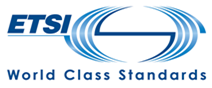 ETSI 5G PoC Consortium Steering Committee and Contributors:Tayeb Ben Meriem, PhD: Orange: Senior Standardization Manager & Technical Expert: ETSI TC-INT/AFI WG Chair; PoC Steering Committee Member; FranceRanganai Chaparadza, PhD: Altran Germany: Technical Expert & Senior Consultant/Vodafone Consultant; IPv6 Forum; PoC Steering Committee Member; GermanyMichael Mild; Testing Expert & Standardization Expert; Softwell Performance AB; SwedenRalf Karbstein; Testing Expert; Senior Account Manager at DATAKOM; GermanyUwe Baeder; Testing Expert & Standardization Expert; Rohde & Schwarz; GermanyMiguel Roman; Testing and AI Expert; Rohde & Schwarz; GermanyBenoit Radier, PhD: Orange: Standardization & Technical Expert; PoC Steering Committee Member; FranceSaid Soulhi, PhD:  Verizon: Technical Expert and Solutions Design Architect & Standardization Expert; PoC Steering Committee MemberMuslim Elkotob, PhD: Vodafone: Technical Expert and Solutions Design Architect & Standardization Expert; GermanyTakayuki Nakamura: NTT: Technical Expert and Solutions Design Architect & Standardization Expert; JapanGiulio Maggiore: Telecom Italia: Core, Transport & Service Platforms Engineering & Development, Fixed & Mobile Core Network: Standardization Expert: ETSI TC-INT Chair; ItalyETSI INT 5G PoC wiki: http://ntechwiki.etsi.org/; https://intwiki.etsi.org/index.php?title=Accepted_PoC_proposals:	5G PoC Leader and INT AFI WG Chairman: Tayeb Ben Meriem 	(Orange)      	tayeb.benmeriem@orange.comAcknowledgements: Acknowledgements go to the contributing Organizations and also to the European Commission (EC)-supported StandICT.eu Project for supporting these industry activities aimed at progressing Standardization activities linked to 5G and its enablers—under sub-grantee contract number CALL04/20 (by Trust-IT Services Ltd, UK) for one of the contributing technical experts who is also Co-Editor of this paper (and is also contributing to the overall ETSI 5G PoC).	The ETSI 5G PoC Consortium: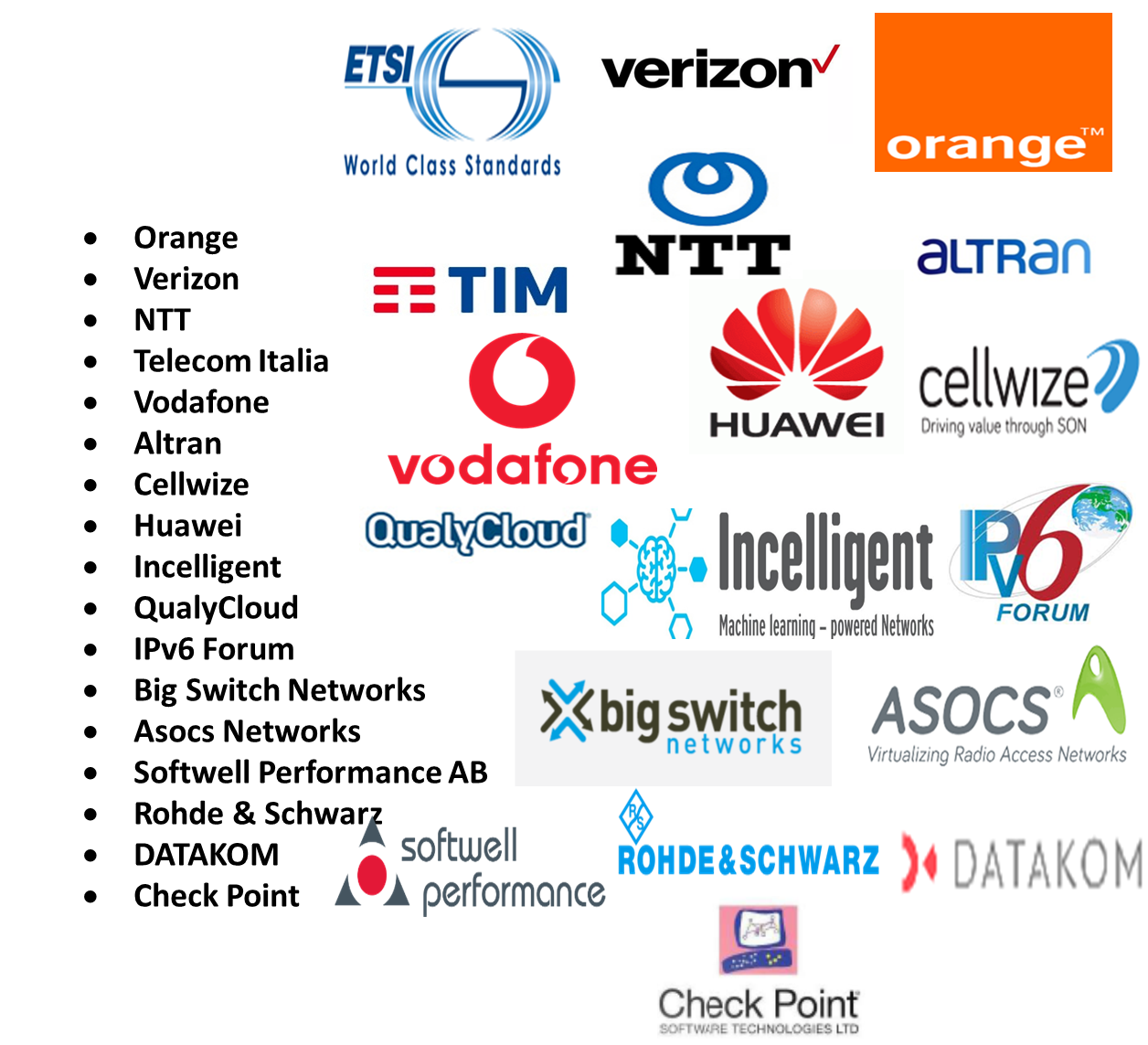 Disclaimer: This White Paper expresses the opinion of the ETSI TC INT/AFI WG 5G PoC Consortium Steering Committee and the other contributors. "This AFI Proof of Concept has been developed according to the ETSI NTECH AFI Proof of Concept Framework. AFI Proofs of Concept are intended to demonstrate AFI as a viable technology. Results are fed back to the Technical Committee on Network Technologies.Neither ETSI, its Technical Committee NTECH, nor their members make any endorsement of any product or implementation claiming to demonstrate or conform to AFI. No verification or test has been performed by ETSI on any part of this AFI Proof of Concept."Type of TestingValidation phase of an AFTrustworthiness building phase Certification Phase for the AFTest Network Deployment PhaseAF deployment and activation PhaseTest Network Operation phaseTest Network Optimization PhaseAF Testing and ValidationxxxConformance Testing xxxInteroperability TestingxxxIntegration and User Acceptance Testing of an Adaptive Network as a wholexxxx